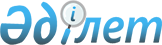 Об утверждении Инструкции по применению органами юстиции Правил документирования и регистрации населения Республики Казахстан
					
			Утративший силу
			
			
		
					Приказ Министра юстиции Республики Казахстан от 4 марта 2005 года № 74.
Зарегистрирован в Министерстве юстиции Республики Казахстан от 25 марта 2005 года № 3513. Утратил силу приказом Министра юстиции Республики Казахстан от 31 декабря 2010 года № 352

      Сноска. Утратил силу приказом Министра юстиции РК от 31.12.2010 № 352 (вводится в действие по истечении десяти календарных дней со дня его первого официального опубликования).      Во исполнение постановления Правительства Республики Казахстан от 12 июля 2000 года N 1063 "Об утверждении Правил документирования и регистрации населения Республики Казахстан" и в целях совершенствования деятельности органов юстиции по вопросам документирования и регистрации граждан Республики Казахстан, ПРИКАЗЫВАЮ:

     1. Утвердить прилагаемую Инструкцию по применению органами юстиции Правил документирования и регистрации населения Республики Казахстан.



     2. Начальникам Департаментов юстиции областей, городов Астаны и Алматы:

     1) организовать изучение Инструкции сотрудниками, осуществляющими работу по документированию и регистрации граждан Республики Казахстан, обеспечить неукоснительное соблюдение ее требований;

     2) обеспечить территориальные подразделения органов юстиции необходимыми бланками и журналами установленного образца.



     3. Контроль за исполнением настоящего приказа возложить на Председателя Комитета регистрационной службы Министерства юстиции Республики Казахстан Таймерденова М.Т.

     4. Настоящий приказ вводится в действие со дня его официального опубликования.     МинистрСогласовано                             Согласовано 

Заместитель Генерального                Заместитель директора

Прокурора Республики Казахстан -        Пограничной службы

Председатель Комитета по правовой       Комитета Национальной

Статистике и специальным учетам         Безопасности

Генеральной Прокуратуры                 Республики Казахстан

1 марта 2005 г.                         1 марта 2005 г.

Утверждена         

приказом Министра юстиции 

Республики Казахстан    

от 4 марта 2005 года № 74  Инструкция по применению органами юстиции

Правил документирования и регистрации населения

Республики Казахстан 

1. Выдача документов, удостоверяющих личность    Инструкция по применению органами юстиции Правил документирования и регистрации населения Республики Казахстан (далее - Инструкция) разработана в соответствии с Конституцией Республики Казахстан, Законами Республики Казахстан "О гражданстве Республики Казахстан", "О миграции населения", "О национальных реестрах идентификационных номеров", постановлением Правительства Республики Казахстан от 12 июля 2000 года N 1063 "Об утверждении Правил документирования и регистрации населения Республики Казахстан" (далее - Правила), другими нормативными правовыми актами Республики Казахстан и регулирует вопросы документирования и регистрации граждан Республики Казахстан.

    1. Гражданам Республики Казахстан органами юстиции выдаются следующие документы, удостоверяющие личность:

    паспорт гражданина Республики Казахстан;

    удостоверение личности гражданина Республики Казахстан.

    Документы, удостоверяющие личность, заполняются по желанию владельца на государственном или русском языке, а паспорт гражданина Республики Казахстан, кроме этого, на английском языке.

    2. Паспорт гражданина Республики Казахстан выдается гражданам, по их желанию, независимо от возраста, сроком действия на десять лет. Паспорт гражданина Республики Казахстан является документом, удостоверяющим личность владельца при выезде и за пределами Республики Казахстан. По заявлению гражданина срок действия паспорта может быть продлен Департаментами юстиции областей, городов Астаны, Алматы по месту его регистрации еще на один год, путем проставления на 30 странице паспорта штампа (приложение 1) с соответствующей записью, которая скрепляется гербовой печатью и заверяется подписью заместителя начальника Департамента юстиции, курирующего функции документирования и регистрации граждан, или начальника отдела организации работы по документированию и регистрации населения Департамента юстиции. Гражданам, проживающим за пределами страны, срок действия паспорта гражданина Республики Казахстан продлевается загранучреждениями Республики Казахстан. В том случае, если 30 страница паспорта использована, штамп проставляется на следующей свободной странице паспорта.

    Сноска. Пункт 2 в редакции приказа Министра юстиции РК от 27.02.2008 N 51 (порядок введения в действие см. п. 2).

    3. Удостоверение личности гражданина Республики Казахстан выдается гражданам с 16-летнего возраста и действительно на территории республики. Все граждане Республики Казахстан, постоянно проживающие на ее территории, должны иметь удостоверение личности.

    Удостоверение личности выдается со сроком действия:

    с 16 до 25 лет;

    с 25 до 45 лет;

    с 45 лет пожизненно.

    В удостоверении личности указываются:

    фамилия, имя, отчество;

    дата и место рождения;

    национальность (указывается по желанию владельца);

    юридический адрес;

    наименование органа, выдавшего удостоверение;

    дата выдачи, срок действия, код удостоверения и штрих-код;

    индивидуальный идентификационный номер (присваивается один раз и остается неизменным).

    Удостоверение личности подлежит замене при регистрации по новому месту постоянного жительства.

    Сноска. Пункт 3 с изменениями, внесенными приказом Министра юстиции РК от 27.02.2008 N 51 (порядок введения в действие см. п. 2).

    4. Гражданам Республики Казахстан при утрате удостоверения личности или непригодности его для дальнейшего использования по заявлению граждан до получения ими новых документов, удостоверяющих личность, выдается временное удостоверение личности (приложение 2) сроком действия до 3-х месяцев. Срок действия может быть продлен по заявлению владельца еще до 3-х месяцев.

    Временное удостоверение личности заполняется уполномоченным сотрудником органа юстиции разборчиво от руки.

    Заполнение производится на государственном или русском языке по желанию гражданина и содержит те же сведения, что и удостоверение личности.

    В графе "место рождения" указывается область и район, для родившихся за пределами Республики Казахстан - страна, а в графе "место жительства" - область, район и населенный пункт.

    В графах "дата рождения", "дата выдачи", "действительно до" цифрами указывается число, месяц, год (например: 26.01.2004). Выдача и продление срока действия заверяются подписью уполномоченного сотрудника органа юстиции и гербовой печатью.

    В графе "орган выдачи" соответственно указывается подразделение органа юстиции, выдавшее документ.

    Во временное удостоверение личности вклеивается фотография владельца размером 3,5 х 4,5 сантиметров (далее - см), которая скрепляется гербовой печатью.

    Выдача временного удостоверения и продление его срока действия регистрируются в журнале регистрации выданных гражданам временных удостоверений личности (далее - ВУ) (приложение 3).

    Временное удостоверение личности действительно на территории Республики Казахстан и является документом кратковременного пользования.

    5. За выдачу документов, удостоверяющих личность, а также временного удостоверения личности взимается государственная пошлина в размерах, установленных Кодексом Республики Казахстан "О налогах и других обязательных платежах в бюджет (Налоговый кодекс)". 

2. Оформление заявлений формы-1 для изготовления

документов, удостоверяющих личность гражданина

Республики Казахстан

    6. Для изготовления паспорта и удостоверения личности гражданина Республики Казахстан оформляется заявление формы-1 (приложение 4).

    Гражданам Республики Казахстан, постоянно проживающим на территории Республики Казахстан, заявление ф-1 оформляется по месту регистрации в Центрах обслуживания населения (далее - ЦОН) и подразделениях документирования и регистрации населения органов юстиции Республики Казахстан, где отсутствуют ЦОНы. По заявлениям граждан, требующим дополнительной проверки (по проверке личности и подтверждению гражданства), и обратившимся по причинам: обмена паспортов образца 1974 года (СССР) и их восстановления по утрате, несвоевременного обращения впервые за получением документов, удостоверяющих личность гражданина Республики Казахстан, заявления ф-1 оформляются подразделениями документирования и регистрации органов юстиции. Загранучреждениями Республики Казахстан заявления ф-1 оформляются гражданам Республики Казахстан: постоянно проживающим за пределами РК; получающим образование по очной форме обучения в учебных заведениях, расположенных на территории иностранных государств; работающим в иностранных государствах по трудовому договору, заключенному на срок не менее одного года; членам семьи указанных лиц, проживающим вместе с ними; родственникам персонала дипломатической службы, проживающим вместе с персоналом дипломатической службы за рубежом, и не имеющим права на получение дипломатического или служебного паспорта в соответствии с законодательством Республики Казахстан.

    При непосредственном обращении граждан Республики Казахстан по вопросу получения паспортов и удостоверений личности, оформление заявления ф-1 и выдача готовых документов, а также продление срока действия паспорта может производиться Комитетом регистрационной службы Министерства юстиции Республики Казахстан (далее - КРС МЮ РК).

    При отсутствии постоянного места жительства документы, удостоверяющие личность, выдаются гражданам Республики Казахстан по месту временного проживания, подтверждаемому органами юстиции, по месту фактического нахождения, подтверждаемому в установленном законодательством порядке органами внутренних дел.

    Сноска. Пункт 6 в редакции приказа Министра юстиции РК от 27.02.2008 N 51 (порядок введения в действие см. п. 2).

    7. Заявление ф-1 представляет собой типографский бланк строгой отчетности с номером и штриховым кодом, является носителем информации, которая вносится в единую информационную базу данных и в дальнейшем используется в целях идентификации личности с выданными документами и адресно-справочной работы.

    8. Бланки заявлений ф-1 учитываются по порядковым номерам в книгах формы № 2 учета заявлений ф-1 на изготовление удостоверений личности, паспортов (приложение 5).

    9. Заявление ф-1 заполняется шариковой ручкой черной, темно-синей или фиолетовой пастой. Об исправлении данных в заявлении ф-1 производится запись на свободном месте оборотной стороны заявления ф-1, заверяемая подписью уполномоченного сотрудника и гербовой печатью с дублированием верной записи.

    10. Квитанция на получение паспорта, удостоверения личности отделяется от бланка заявления формы-1 после его заполнения и передается заявителю.

    11. До получения новых паспортов и удостоверений личности прежние документы не изымаются.

    По заявлению гражданина подлежащий обмену паспорт, в котором имеется действующая виза иностранного государства, может не изыматься. При этом недействительный паспорт подлежит погашению (путем осуществления просечки одной из сторон паспорта дыроколом), владелец паспорта уведомляется о необходимости последующей сдачи паспорта в орган юстиции по месту регистрации. На оборотной стороне заявления ф-1 производится соответствующая отметка. Сведения о недействительности документа направляются в порядке, определенном пунктом 17 Инструкции.

    Сноска. Пункт 11 с изменениями, внесенными приказом Министра юстиции РК от 27.02.2008 N 51 (порядок введения в действие см. п. 2).

    12. Обоснованность и правильность заполнения заявления ф-1 заверяются подписью сотрудника (оператора ЦОН), заполнившего заявление ф-1 с указанием присвоенного ему персонального кода. Персональные коды специалистов документирования и регистрации населения и операторов ЦОН представляют из себя четырехзначные буквенно-цифровые индексы, в которых 1-й знак (латинская буква) - это код области, 2-й знак (латинская буква) - код района, 3-й и 4-й знаки - арабские цифры, соответствующие порядковому номеру регистрации специалиста внутри региона от 00 до 99, имеющего допуск к оформлению заявлений ф-1. При смене специалистов (операторов ЦОН), оформляющих заявления ф-1, их персональные коды считаются недействительными, а вновь назначенным специалистам присваиваются новые персональные коды. При этом вновь назначенному специалисту присваивается следующий знак кода из числа неиспользованных, свободных порядковых номеров в данном подразделении, оставляя в коде неизменными первые два знака. Сведения о присвоенных сотрудникам (операторам ЦОН) кодах направляются в КРС МЮ РК.

    Буквенные индексы персональных кодов присваиваются КРС МЮ РК, цифровые индексы обновляются отделами организации работы по документированию и регистрации населения Департаментов юстиции и утверждаются начальниками Департаментов.

    Специалисты органов юстиции, операторы ЦОН, заполнившие и заверившие заявление ф-1 своим персональным кодом, а также сотрудники загранучреждений РК, оформившие заявление ф-1, за правильность внесенных в заявление ф-1 сведений и обоснованность его оформления несут персональную ответственность.

    Сноска. Пункт 12 в редакции приказа Министра юстиции РК от 27.02.2008 N 51 (порядок введения в действие см. п. 2).

    13. При оформлении заявления ф-1 осуществляется проверка по картотеке заявлений ф-1 на наличие у заявителей ранее выданных документов. При этом сличаются все данные, указанные в заявлениях ф-1, и тождественность фотографий.

    14. Для принятия решения об оформлении заявлений ф-1 гражданам Республики Казахстан необходимо предъявление лицом книги регистрации граждан, подтверждающей регистрацию по месту постоянного жительства, квитанции об оплате государственной пошлины за документ, фотографий и одного из ниже перечисленных документов:

    свидетельство о рождении;

    паспорт гражданина Республики Казахстан;

    удостоверение личности гражданина Республики Казахстан;

    паспорт бывшего СССР образца 1974 года;

    общегражданский заграничный паспорт бывшего СССР;

    удостоверение личности офицера (исключительно для военнослужащих, ранее не имевших документы, удостоверяющие личность);

    свидетельство на возвращение;

    справка о приеме в гражданство Республики Казахстан установленной формы;

    справка об освобождении из мест лишения свободы;

    постановление спецприемника-распределителя.

    При этом следует руководствоваться следующим:

    1) в случае оформления заявления ф-1 только на удостоверение личности требуется предъявление двух фотографий размером 3,5 х 4,5 см. При оформлении ф-1 на удостоверение личности с паспортом или только на паспорт, необходимо предъявление трех фотографий заявителя.

    Фотография должна соответствовать возрасту заявителя на момент оформления документа, выполнена строго в анфас на светлом фоне, причем лицо должно занимать около 75 % общей площади фотографии. Фотографии должны быть выполнены методом фотопечати с одного негатива на плотной фотобумаге. Не допускается использование изображений, изготовленных методом компьютерного сканирования и моделирования или ксерокопирования.

    На оборотной стороне заявления ф-1 наклеивается фотография заявителя и заверяется гербовой печатью подразделения документирования и регистрации органов юстиции.

    Фотографии наклеиваются на:

    лицевой стороне заявления ф-1 в специально отведенном месте;

    на оборотной стороне заявления ф-1 рядом с полем 18, которая заверяется гербовой печатью. Оттиск печати должен быть четким, свободно читаемым, при этом номер печати следует располагать на бланке, но не на фотографии;

    при изготовлении паспорта третья фотография помещается в карман для фото заявления ф-1;

    2) подпись заявителя в заявлении ф-1 выполняется им собственноручно шариковой ручкой пастой черного, синего или фиолетового цвета. Не допускается использование чернил и капиллярных (гелевых) ручек. При оформлении заявлений ф-1 подпись заявителя может не учиняться:

    детям до 16 лет;

    недееспособным, по инвалидности, безграмотности;

    в исключительных случаях, когда гражданин отказывается от учинения подписи (следственно-арестованные, подследственные лица).

    В указанных случаях графа для подписи остается свободной, принимается копия подтверждающего документа (пенсионного удостоверения по инвалидности, справки о состоянии здоровья, акта правоохранительного органа), на свободном месте оборотной стороны заявления следует указать причину отсутствия подписи.

    3) при заполнении заявлений ф-1 фамилия, имя, отчество и другие данные заявителя, а также наименование местностей и органов выдачи документов записываются в соответствии с записями в документах, являющихся основанием для оформления заявления ф-1, при этом наименование местностей, расположенных на территории Республики Казахстан, записываются в соответствии с действующим административно-территориальным делением;

    4) все коды, а также адреса места регистрации и принятые в них сокращения указываются в соответствии со справочниками кодов и сокращений (приложение 6). Справочники кодов и сокращений в случае изменения рассылаются централизованно отдельными циркулярами;

    5) даты в полях 6, 10, 13, 14, 15, 16, 17, 18, 19 проставляются цифрами в следующей последовательности: год, месяц, число. Например, 2004.01.21.

    Сноска. Пункт 14 с изменениями, внесенными приказами Министра юстиции РК от 29.12.2006 N 338; от 27.02.2008 N 51 (порядок введения в действие см. п. 2).

    15. При оформлении документов, удостоверяющих личность, гражданам, достигшим 16-летнего возраста, на основании свидетельства о рождении предъявляется удостоверение личности одного из родителей (опекуна, попечителя) и книга регистрации граждан, подтверждающая регистрацию по месту постоянного жительства родителей (опекуна, попечителя).

    16. Лицам старше 18 лет, ходатайствующим впервые о выдаче им документов, удостоверяющих личность, и предъявившим свидетельство о рождении, решение об оформлении заявления ф-1 принимается после проверки их личности и подтверждения принадлежности к гражданству Республики Казахстан. Уполномоченным сотрудником принимается от заявителя объяснение о причине несвоевременного получения документа, удостоверяющего личность, подробная автобиография, копия свидетельства о рождении, в подтверждение предъявленному свидетельству о рождении запрашивается копия актовой записи о рождении из органов ЗАГС, сведения о воинском учете (копию приписного свидетельства или военного билета), составляется справка подтверждения личности (приложение 41) с привлечением близких родственников (одного и более), в случае их отсутствия - лицами, знающего заявителя длительное время (не менее двух человек).

    При необходимости собираются дополнительные документы, когда требуется подтвердить принадлежность к гражданству Республики Казахстан.

    После вынесения заключения о проверке личности (приложение 42) материалы формируются в отдельное номенклатурное дело.

    Лица, старше 18 лет, не имеющие документов, удостоверяющих личность гражданина Республики Казахстан, и постоянной регистрации в Республике Казахстан, обращаются в подразделения миграционной полиции территориальных органов внутренних дел для определения принадлежности к гражданству Республики Казахстан.

    Сноска. Пункт 16 в редакции приказа Министра юстиции РК от 27.02.2008 N 51 (порядок введения в действие см. п. 2).

    17. При заполнении заявления ф-1 необходимо руководствоваться следующим.

    Поле без номера "ЗАЯВЛЕНИЕ НА ВЫДАЧУ УДОСТОВЕРЕНИЯ ЛИЧНОСТИ, ПАСПОРТА" заполняется в соответствии с видом заказываемого документа путем проставления заглавной латинской буквы для удостоверения личности и паспорта - " N ". В случае если заявитель получает только удостоверение личности или только паспорт, второе поле остается чистым.

    В поле 1 "УДОСТОВЕРЕНИЕ ЛИЧНОСТИ, ПАСПОРТ" указывается код одной или нескольких причин (до 7 кодов) оформления заявления ф-1, например, достижение возраста "02", перемена фамилии "04", утрата удостоверения личности "09", перемена места жительства "10" и т.д.

    Коды в информационном поле 1 указываются в следующем порядке:

    Код "00" указывается при оформлении заявления ф-1 на выдачу паспорта детям до 16-ти лет, при этом в полях 9, 10, 11 записываются данные свидетельства о рождении. При выдаче паспорта в свидетельство о рождении вносятся номер и дата выдачи документа.

    Код "01" указывается для граждан, достигших 16-летнего возраста, при этом в полях 9, 10, 11 записываются данные свидетельства о рождении.

    В случае если гражданин до достижения им 16-летнего возраста уже получал паспорт, то при оформлении заявления ф-1 по достижению 16-летнего возраста в полях 9, 10, 11 указываются данные его паспорта, а на свободном месте оборотной стороны заявления ф-1 записываются данные свидетельства о рождении. При выдаче паспорта, удостоверения личности в свидетельство о рождении вносятся номер и дата выдачи документов.

    Коды "02" и "03" указываются соответственно при оформлении заявлений ф-1 на получение удостоверения личности по достижению 25-ти и 45-ти летнего возраста, при этом в полях 9, 10, 11 записываются данные предыдущего удостоверения личности заявителя.

    Код "04" указывается при перемене заявителем фамилии, имени, отчества, при этом в полях 9, 10, 11 записываются данные прежнего удостоверения личности, в поле 5 прежняя фамилия, а под полями 3 и 4 прежние имя, отчество заявителя. В случае изменения фамилии, имени, отчества гражданина с внесением записи в акт гражданского состояния, указываются данные документов органов ЗАГС на свободном месте оборотной стороны заявления ф-1.

    Код "05" указывается при перемене заявителем даты рождения, при этом в полях 9, 10, 11 записываются данные прежнего удостоверения личности. На свободном месте оборотной стороны заявления ф-1 указываются данные свидетельства о рождении. Специалистом по вопросам документирования органа юстиции запрашивается копия актовой записи для установления достоверности изменения года рождения.

    Оформление заявления ф-1 на выдачу паспорта, удостоверения личности по перемене установочных данных (коды "04", "05") производится после вынесения заключения (приложение 43) по данному вопросу.

    Код "06" указывается в случае обнаружения ошибок в выпущенных документах, удостоверяющих личность. При этом в полях 9, 10, 11 записываются данные удостоверения личности, в котором обнаружена ошибка, или паспорта, если он оформлялся отдельно от удостоверения личности. В случае если в изготовленных документах, удостоверяющих личность, допущен производственный брак, то вместе с вновь оформленным заявлением ф-1 следует высылать в КРС МЮ РК прежнее заявление ф-1 и документ с допущенной ошибкой. При этом они высылаются отдельным реестром без включения в общие списки. После изготовления нового документа прежний (с ошибкой) уничтожается в Республиканском государственном предприятии "Информационно-производственный центр" (далее - РГП "ИПЦ"), как производственный брак, а оба заявления ф-1 с изготовленным документом возвращаются по месту оформления. Если ошибки допущены по вине сотрудников подразделений документирования и регистрации органов юстиции или других уполномоченных органов, заполнивших заявление ф-1, то в КРС МЮ РК направляется заявление ф-1 с произведенной в нем записью на оборотной стороне о неточности с указанием поля, в котором была обнаружена ошибка. Запись заверяется подписью уполномоченного сотрудника и скрепляется гербовой печатью. Документ с допущенной ошибкой уничтожается органом юстиции в порядке, установленном пунктом 48 настоящей Инструкции.

    При оформлении заявления ф-1 в связи с переменой фамилии, имени, отчества, национальности, места, даты рождения, в соответствии с пунктом 27 Правил ведения и использования отдельных видов специальных учетов, утвержденных приказом Генерального Прокурора Республики Казахстан от 29 апреля 2004 года N 23, зарегистрированным в Реестре государственной регистрации нормативных правовых актов за N 2843 (далее - Правила ведения специальных учетов), в территориальное управление Комитета по правовой статистике и специальным учетам Генеральной Прокуратуры Республики Казахстан (далее - КПС и СУ) к 15 и 30 числу каждого месяца направляются сведения о гражданах, обратившихся в районные и городские органы юстиции, по вопросу обмена документов, удостоверяющих личность, по причине перемены установочных данных (фамилии, имени, отчества, национальности, даты и места рождения) по установленной приказом форме.

    При выявлении несоответствия фотографии заявителя в базе данных РГП "ИПЦ" с фотоизображением в документе, удостоверяющем личность, специалистом производится обязательная проверка личности документируемого и причин несоответствия в документах, с составлением справки подтверждения личности, после которой выносится заключение и направляется в КРС МЮ РК вместе с заявлением ф-1, актом об уничтожении недействительного документа.

    При обращении граждан по вопросам документирования во всех случаях, в зависимости от конкретных обстоятельств, когда представленный гражданином документ вызывает сомнения в его подлинности, а также при выявлении необоснованного оформления заявления ф-1, проверка личности документируемого производится:

    по местам прежнего жительства, работы с направлением фотографии проверяемых лиц для предъявления на опознание совместно проживавшим и работавшим с ними гражданам;

    по месту рождения с направлением фотографии на проверяемых для предъявления на опознание родителям, родственникам или старожилам и с истребованием при необходимости из органов записей актов гражданского состояния (далее - ЗАГС) копии актовой записи о рождении. Если родители или родственники проживают не по местам рождения проверяемых, то запросы с фотографиями направляются по местам их фактического проживания;

    по соответствующим государственным архивам;

    по оперативным и криминалистическим учетам органов внутренних дел;

    по учетам местных органов военного управления;

    по учетам КПСиСУ Генеральной Прокуратуры Республики Казахстан;

    по адресным бюро.

    Оформление заявлений ф-1 и выдача документов вышеуказанным категориям лиц производится после завершения проверки и вынесения заключения по установлению их личности. Материалы по произведенной проверке личности формируются в отдельное номенклатурное дело.

    Код "07" указывается в случаях непригодности документа к использованию (порча, ветхость, использование всех страниц паспорта), при этом в полях 9, 10, 11 записываются данные непригодного документа.

    Код "08" указывается при изменении гражданином своей национальности, при этом в полях 9, 10, 11 записываются данные прежнего удостоверения личности (или паспорта - для проживающих за границей), а на свободном месте оборотной стороны заявления ф-1 записываются номер и дата заключения по изменению национальности, которые заверяются подписью уполномоченного сотрудника и гербовой печатью. В поле 8 записывается новая национальность заявителя, а под полем 8 - прежняя национальность. Этот же код "08" указывается при оформлении заявления ф-1, когда гражданин меняет документы, удостоверяющие личность, в связи с желанием не указывать в них национальность. Заключение в данном случае не выносится, поле 8 не заполняется, в нем проставляется код "999". Материалы по изменению национальности формируются в отдельное номенклатурное дело.

    Код "09" указывается при оформлении заявления ф-1 по причине утраты гражданином удостоверения личности. В полях 9, 10, 11 записываются данные утраченного удостоверения личности, а на свободном месте оборотной стороны заявления ф-1 записывается номер и дата дела по восстановлению утраченного документа. При наличии паспорта дело по восстановлению утраченного удостоверения личности не заводится, в полях 9, 10, 11 указываются данные имеющегося паспорта.

    Код "10" указывается при перемене гражданином места регистрации. В полях 9, 10, 11 записываются данные удостоверения личности заявителя. При этом обязательно заполняется поле 14 (прежнее место регистрации).

    Код "11" указывается в случаях, если удостоверение личности и паспорт оформляются: при предъявлении паспорта СССР образца 1974 года или его восстановления по утрате, общегражданского заграничного паспорта бывшего СССР, удостоверения личности офицера, удостоверения лица без гражданства.

    При предъявлении гражданами для документирования паспортов СССР образца 1974 года и вышеназванных документов (за исключением удостоверения лица без гражданства) от них принимаются: письменное подробное объяснение (в произвольной форме) причин несвоевременного получения документов, удостоверяющих личность, с указанием мест жительства за период времени проживания по данному документу, документ, подтверждающий регистрацию по месту постоянного жительства (его копию для приобщения к проверочному материалу), сведения о воинском учете (копию военного билета).

    Оформление заявлений ф-1 на основании указанных документов производится после проверки заявителя на законность регистрации на территории Республики Казахстан для подтверждения гражданства РК, то есть запрашиваются сведения о регистрации из адресно-справочных бюро областных центров либо картотек территориальных органов юстиции, а также КСК (по поквартирным карточкам), похозяйственных книг сельских, аульных округов. Для выяснения факта регистрации запросы производятся по прежним местам проживания. Аналогичная проверка проводится при возникновении сомнений в подлинности штампов прописки в паспортах.

    В обязательном порядке специалистом запрашивается копия формы-1 с фотографией из органа, выдавшего данный паспорт, для подтверждения выдачи паспорта данному лицу и тождественности фотографий, а также осуществления проверки на предмет наличия особых отметок (например, о гражданстве, обмене, утрате паспорта, запросах компетентных органов). Если в копии формы-1 в графе для служебных отметок имеются записи о поступивших ранее сообщениях из компетентных органов, то по указанным адресам направляются запросы для получения дополнительной информации о лице. Копия формы-1 приобщается к проверочному материалу. Паспорт образца 1974 года подлежит уничтожению в установленном порядке, а его данные записываются в оформляемое заявление ф-1 в полях 9, 10, 11.

    При отсутствии у заявителя документов, подтверждающих гражданство Республики Казахстан, заявители направляются в органы внутренних дел для получения документа, подтверждающего гражданство РК.

    Код "12" указывается при оформлении заявления ф-1 лицам, принявшим гражданство Республики Казахстан. При этом в полях 9, 10, 11 записываются данные справки о приеме в гражданство Республики Казахстан, в поле 15 - бывшее гражданство заявителя, а также дата принятия гражданства Республики Казахстан. Номер и дата Указа Президента Республики Казахстан о принятии в гражданство Республики Казахстан указываются на свободном месте оборотной стороны заявления ф-1.

    Код "13" указывается при оформлении заявления ф-1 гражданам, утратившим только паспорт. При этом в полях 9, 10, 11 записываются данные удостоверения личности, а на свободном месте оборотной стороны заявления ф-1 записывается номер и дата регистрации заявления гражданина о восстановлении паспорта. Дело по восстановлению утраченного паспорта, если удостоверение личности имеется в наличии, не заводится.

    При утрате паспорта, изготовленного ребенку до 16 лет, заявление о восстановлении документа представляется одним из его родителей (опекуном, попечителем).

    Ежедекадно сведения об утраченных паспортах, необоснованно выданных, не изъятых - при имеющейся информации о принятии гражданства другого государства, не сданных при обмене на новые документы и в связи со смертью граждан обобщаются в Департаменте юстиции, откуда направляются в КРС МЮ РК для внесения корректировок в базу данных РГП "ИПЦ" и Пограничную службу Комитета национальной безопасности Республики Казахстан.

    Код "14" указывается при оформлении заявления ф-1 на удостоверение личности по причине переименования местностей. Поле 14 не заполняется, а в полях 9, 10, 11 записываются данные имеющегося удостоверения личности.

    Код "15" указывается при оформлении заявления ф-1 на удостоверение личности гражданам Республики Казахстан, возвратившимся из-за границы на постоянное жительство в Республику Казахстан. При этом заполняется поле 14 (прежнее местожительство), а в полях 9, 10, 11 указываются данные имеющегося у заявителя паспорта гражданина Республики Казахстан.

    Код "16" указывается при оформлении заявления ф-1 на удостоверение личности и паспорт по желанию владельца, в связи с видоизменением документов, согласно новой технологии их изготовления (цветная фотография, запись места жительства, штрихового кода и т.п.).

    Поля 2, 3, 4, 5, 6, 7, 8, 12 в заявлении ф-1 заполняются в соответствии с документом, послужившим основанием для оформления заявления ф-1. Записи фамилии, имени, отчества в заявлении ф-1 и в квитанции на получение паспорта, удостоверения личности должны быть идентичными. В поле 7 мужчинам проставляется цифра - 1, женщинам - 2.

    Поля 9, 10, 11 в заявлении ф-1 заполняются в соответствии с документом, послужившим основанием для оформления заявления ф-1 с одновременным проставлением кодов:

    "01" свидетельство о рождении;

    "02" паспорт бывшего СССР образца 1974 года;

    "03" удостоверение личности гражданина Республики Казахстан;

    "04" общегражданский заграничный паспорт;

    "06" удостоверение личности офицера (исключительно для военнослужащих, ранее не имевших документы, удостоверяющие личность);

    "08" справка о приеме в гражданство Республики Казахстан установленной формы;

    "15" удостоверение лица без гражданства (в случаях признания лица гражданином Республики Казахстан).

    "12" паспорт гражданина Республики Казахстан.

    Поле 11 заполняется без сокращений, полностью указывается наименование городского, районного органа, выдавшего документ, а также наименование области, городов Астаны, Алматы.

    В поле 12 заявления ф-1 для граждан, родившихся на территории Республики Казахстан, в соответствии с предъявленным документом записываются в соответствующих строках - область, города Астана, Алматы, район и соответствующие им коды, населенный пункт. Родившимся за границей записываются в соответствующих строках наименование страны, области (края), района, населенного пункта, при этом указывается только код страны, остальные коды не проставляются.

    Поля 13, 14 заявления ф-1 заполняются с указанием в соответствующих строках адреса и регистрации настоящего и прежнего места жительства заявителя. Поле 14 заполняется только при перемене места регистрации и возвращении на постоянное жительство в Республику Казахстан.

    Поле 15 заявления ф-1 заполняется при оформлении лицам, принявшим гражданство Республики Казахстан. В соответствующих строках указывается страна бывшего гражданства заявителя и дата принятия гражданства Республики Казахстан, согласно справки о принятии гражданства.

    Поле 16 заявления ф-1 заполняется путем проставления кодов 1, 2, 3, 4 в соответствии с семейным положением заявителя. При проставлении кода 2 записываются фамилия, имя, отчество супругов, дата регистрации и орган, зарегистрировавший брак, добрачные фамилии супругов.

    В поле 17 заявления ф-1 в соответствующие строки записываются фамилия, имя, отчество и дата рождения детей до 16-ти лет. Если у заявителя более трех детей до 16-ти лет, то сведения о них записываются на отдельном листе с указанием "дополнение к полю 17", который приклеивается к заявлению ф-1.

    В полях 18, 19 заявления ф-1 записываются фамилия, имя, отчество родителей и дата их рождения. При отсутствии у заявителя каких-либо сведений о родителях соответствующие этим сведениям строки не заполняются. В случае полного отсутствия сведений об одном или обоих родителях в полях 18, 19 производится запись - "СВЕДЕНИЯМИ НЕ РАСПОЛАГАЕТ".

    В поле 20 заявления ф-1 указываются номер паспорта, удостоверения личности и дата их изготовления, дата получения документов владельцем, его подпись, а также фамилия и подпись сотрудника, выдавшего документ.

    Сноска. Пункт 17 с изменениями, внесенными приказом Министра юстиции РК от 27.02.2008 N 51 (порядок введения в действие см. п. 2).

    18. На квитанциях об оплате за документы записываются номера заявлений ф-1. Квитанции подлежат хранению в органах юстиции по месту оформления заявлений ф-1 до проведения ревизионно-финансовой проверки, затем уничтожаются с указанием в актах ревизии бланков строгой отчетности общей суммы за документы.

    19. Документы, удостоверяющие личность, выдаются не позднее 2-х месячного срока со дня оформления заявления ф-1 на получение документа.

    По желанию граждан для получения документа, удостоверяющего личность в более короткие сроки, может применяться ускоренное изготовление документов на платной основе. <*>

    Сноска. В пункт 19 внесены изменения - приказом и.о. Министра юстиции РК от 18 июня 2005 года N 160 (вводится в действие со дня его официального опубликования).

    20. Оформленные заявления ф-1 направляются органами юстиции для изготовления документов в следующем порядке.

    На оформленные заявления ф-1 районные и городские подразделения документирования и регистрации органов юстиции составляют реестр в 3-х экземплярах (приложение 7), в котором указываются номера заявлений ф-1, фамилия, имя, отчество заявителя, дата заполнения, количество заявлений ф-1, внесенных в реестр (в т.ч. отдельно на изготовление паспортов без удостоверений личности, паспортов с удостоверениями личности, только удостоверений личности).

    Два экземпляра реестров вместе с заявлениями ф-1 направляются в Департамент юстиции области, городов Астаны, Алматы.

    Департаментом юстиции областей, городов Астаны, Алматы на основании полученных от районных, городских подразделений реестров и заявлений ф-1 составляется сводный реестр в 3-х экземплярах (приложение 8) с указанием наименования районного, городского подразделения документирования и регистрации, исходящего номера и даты составления районных, городских реестров, количества в них заявлений ф-1.

    Два экземпляра сводного реестра подписываются начальником отдела Департамента юстиции с приложением двух экземпляров реестров районного, городского подразделений и направляются в КРС МЮ РК.

    Один экземпляр сводного реестра и один экземпляр реестра районного, городского подразделения остается в отдельном номенклатурном деле Департамента со сроком хранения не менее 3-х лет после проведения последней ревизии.

    Выявленные при проверке в Департаментах юстиции областей, городов Астаны, Алматы заявления ф-1, подлежащие возврату на доработку, исключаются из реестров районных, городских подразделений и при составлении сводных реестров не учитываются.

    КРС МЮ РК осуществляют проверку заявлений ф-1 на правильность заполнения, а также проводят работу по выявлению фактов необоснованного документирования при возвращении заявления ф-1 из РГП "ИПЦ", в связи с существующими несоответствиями сведений о лице, имеющимися в базе данных.

    Заявления ф-1 с реестрами районных, городских подразделений и сводным реестром отдела Департамента юстиции передаются из КРС МЮ РК в производство РГП "ИПЦ" для изготовления документов, после чего возвращаются с заявлениями ф-1 и документами для их дальнейшего направления в Департаменты юстиции областей, городов Астаны, Алматы.

    21. Срок изготовления удостоверений личности и паспортов в РГП "ИПЦ" составляет до 15 дней со дня поступления заявлений ф-1 в производство. Очередность выпуска документов определяется КРС МЮ РК.

    При необходимости первоочередного выпуска документов из числа поступивших заявлений ф-1 КРС МЮ РК производится изъятие этих заявлений ф-1 из реестров с производством в них отметок об изъятии, и составляются отдельные реестры (приложение 9) на передачу этих заявлений ф-1 в производство РГП "ИПЦ". <*>

    Сноска. В пункт 21 внесены изменения - приказом и.о. Министра юстиции РК от 18 июня 2005 года N 160 (вводится в действие со дня его официального опубликования).

    22. Возвращенные КРС МЮ РК заявления ф-1 на доработку из-за допущенных ошибок должны быть обработаны в срок не более 10 дней со дня их поступления в Департаменты юстиции областей, городов Астаны, Алматы, после чего они повторно направляются на изготовление документов отдельными реестрами. При этом в сопроводительном письме обязательно указываются прежние исходящие номера реестров, по которым данные заявления ф-1 возвращались на доработку (исходящий номер необходимо указывать отдельно по каждому заявлению ф-1). Возвращенные на доработку заявления ф-1 учитываются в журнале регистрации (приложение 10).

    Документы по заявлениям ф-1 после доработки и по неточности записей подлежат изготовлению в РГП "ИПЦ" в первоочередном порядке.

    23. При отправке в Департаменты юстиции областей, городов Астаны, Алматы изготовленных удостоверений личности и паспортов КРС МЮ РК составляет реестр в 2-х экземплярах (приложение 11). Один экземпляр остается в КРС МЮ РК, а другой экземпляр реестра с приложением распечаток (диспатч РГП "ИПЦ"), включенных в реестр, с заявлениями ф-1 и изготовленными документами направляются в Департаменты юстиции областей, городов Астаны, Алматы.

    24. Департаменты юстиции областей, городов Астаны, Алматы регистрируют в журнале регистрации (приложение 12) поступившие из КРС МЮ РК реестры с заявлениями ф-1 и изготовленными документами. Поступившие заявления ф-1 и изготовленные документы распределяются по районным, городским подразделениям и передаются им по реестрам (приложение 13). Реестры формируются в отдельное номенклатурное дело.

    25. Поступившие реестры и заявления ф-1 с изготовленными документами в районных, городских органах юстиции регистрируются в журнале учета (приложение 12). Реестры хранятся в отдельном номенклатурном деле в течение 3 лет после ревизии.

    26. Контроль за своевременным вручением изготовленных документов заявителям осуществляется сотрудниками органов юстиции.

    27. Заявления ф-1 на выданные удостоверения личности, паспорта хранятся в органах юстиции в специальной картотеке.

    Срок хранения заявлений ф-1 в картотеке - 75 лет.

    28. Картотека должна располагаться в отдельном, изолированном помещении органов юстиции по месту их оформления и регистрации граждан, оборудованном пожарно-охранной сигнализацией, решетками на окнах, с капитальными стенами, надежными перекрытиями, обитой металлом дверью.

    Во избежание утраты заявлений ф-1 на изготовленные документы для работы с картотекой выделяются сотрудники, за которыми функциональными обязанностями возлагается ответственность за ее сохранность. Категорически запрещается доступ к картотеке сотрудников, в функциональные обязанности которых данная работа не входит.

    Раскладка заявлений ф-1 в картотеку производится после проверки факта выдачи документов владельцам и сверки с журналом ф-2.

    Раскладка в картотеку заявлений ф-1 производится строго по алфавиту. Заявления ф-1 на лиц, фамилии которых начинаются на одну и ту же букву, подбираются и раскладываются по алфавиту на вторую букву фамилии, затем на третью и т.д.

    Например: Абдыкалыков, Авдеев, Агыбергенов;

    Базаров, Баитов, Бактурсынов и т.п.

    Заявления ф-1 на лиц с одинаковыми фамилиями раскладываются в картотеку в последовательном порядке с соблюдением алфавита по именам и отчествам.

    Например: Азаров Алексей Антонович, Азаров Алексей Артемович, Азаров Алексей Васильевич и т.п.

    При совпадении фамилий, имен, отчеств заявления ф-1 раскладываются по годам рождения по возрастающей, а затем в алфавитном порядке по городам, районам и населенным пунктам места рождения.

    Например: Баринов Аркадий Исаевич, 1966 г.р.

    Баринов Аркадий Исаевич, 1963 г.р., ур. г. Алматы,

    Баринов Аркадий Исаевич, 1963 г.р., ур. г. Балхаш.

    Заявления ф-1, заполненные на государственном языке, раскладываются аналогично по алфавиту в следующем порядке:

    буква Ә раскладывается к букве А, далее соответственно:

    Ғ - Г; І - И; Қ - К; Ң - Н; Ө - О; Y,Ұ - У; h - Х.

 

     Изъятие заявлений ф-1 из картотеки допускается только на срок не более одного рабочего дня для наведения справок, снятия копий, проставления служебных отметок. В конце рабочего дня временно изъятое заявление ф-1 должно быть возвращено в картотеку. При временном изъятии заявления ф-1 из картотеки взамен изъятого заявления ф-1 в картотеку вкладывается копия заявления ф-1, заверенная подписью сотрудника, на которой записывается причина и дата изъятия заявления ф-1, фамилия, имя, отчество и должность лица, у которого временно находится ф-1. Передавать заявления ф-1 работникам других государственных органов запрещается.

    При поступлении сообщений и запросов из компетентных органов, касающихся утраты гражданами документов или принятия ими гражданства другого государства, сотрудники органов юстиции производят проверку по картотеке заявлений ф-1 для внесения соответствующих отметок. 

3. Выдача удостоверений личности,

паспортов взамен утраченных

    29. Граждане, утратившие удостоверения личности, паспорта, подают в органы юстиции по месту регистрации письменные заявления с указанием в них где, когда и при каких обстоятельствах утрачены документы, представляют книгу регистрации граждан, подтверждающую адрес регистрации их постоянного места жительства, фотографии. В случае утраты гражданами удостоверения личности или паспорта при переезде к новому месту жительства, восстановление утраченных документов производится органами юстиции по новому месту регистрации.

    Производство по делам об утрате документов, удостоверяющих личность, в случае, если гражданин ранее был документирован в этом же подразделении органа юстиции, должно быть закончено в срок до 10 дней.

    На основании заявлений (приложение 14) заводятся дела об утрате (приложение 15), в которых в дальнейшем сосредотачиваются материалы по этому вопросу: сведения о лице, заявившем утрату документов (приложение 16), заявление, объяснение от заявителя, копия книги регистрации граждан, копия заявления ф-1, заключение по проверке материалов об утрате документов, удостоверяющих личность. Заявления об утрате паспортов, удостоверений личности регистрируются в общем порядке по органу юстиции. Делам присваиваются номера: числители - регистрационные номера заявлений, знаменатели - порядковые номера дел в текущем году. Дела по восстановлению утраченных документов регистрируются в журнале (приложение 17).

    Если утраченные документы, удостоверяющие личность, были получены не по месту регистрации заявителей, то в органы юстиции по месту их выдачи направляются запросы (приложение 18) с приложением фотографии заявителей для подтверждения выдачи документов, удостоверяющих личность, данным лицам и получения сведений об их личности.

    Сведения, указанные в запросах, и приложенные к ним фотографии сличаются с данными и фотографиями заявлений ф-1. Инициаторам запросов направляются ответы (приложение 19) с приложением копий заявлений ф-1, заверенных печатью органа юстиции, с одновременной отметкой в заявлении ф-1 о поступлении запроса и наименовании органа, направившего запрос.

    Запросы, связанные с утратой документов, удостоверяющих личность, направляются не позднее следующего дня после поступления заявлений граждан, а ответы высылаются инициатору запроса не позднее 48 часов после его поступления.

    При отсутствии подлинника заявления ф-1 в картотеке органа юстиции по месту выдачи документа его дубликат запрашивается из КРС МЮ РК. Дубликат, заверенный печатью Управления организации работы по документированию КРС МЮ РК, направляется в орган юстиции для внесения его в картотеку.

    При отсутствии в картотеке подлинника формы-1 на паспорт образца 1974 года, выдача паспорта старого образца подтверждается записью из книги ф-2 (учета выдачи гражданам паспортов образца 1974 года), заверенной паспортной гербовой печатью и подписью специалиста. Тождественность фото гражданина может быть перепроверена по дополнительно истребуемым документам, где имеется фотография (военный билет, в исключительном случае водительское удостоверение). В данных случаях специалистами составляется справка подтверждения личности гражданина с привлечением близких родственников либо лиц, знающих заявителя не менее 15 лет (от двух и более человек).

    В случаях, когда при сличении фотографии не будет установлена тождественность изображенных на них лиц или обнаружено несоответствие сведений о владельцах документов, удостоверяющих личность, указанных в запросах, с данными заявлений ф-1, об этом сообщается инициаторам запросов для принятия дополнительных мер к установлению личности заявителей и причин расхождений.

    При подтверждении выдачи утраченных документов, удостоверяющих личность, заявителям и установлении их личности выносится заключение о выдаче удостоверений взамен утраченных, которое подписывается сотрудником органа юстиции (приложение 20).

    При наличии у граждан одного из документов, удостоверяющих личность, (удостоверения личности или паспорта), дело об утрате не заводится. Заявителем предъявляется книга регистрации граждан. В этом случае в полях 9, 10, 11 заявления ф-1 указываются данные имеющегося документа. При этом в орган юстиции, оформивший утраченные документы личности, направляется только сообщение для внесения отметки в заявление ф-1, копия заявления ф-1 не запрашивается.

    Если утраченные документы обнаружены до завершения дел об утрате и оформления новых заявлений ф-1, то дела об утрате прекращаются и найденные документы вручаются владельцу. В случае, когда заявления ф-1 на новые документы уже отправлены в производство, найденные документы изымаются и уничтожаются по акту в порядке, установленном пунктом 48 настоящей Инструкции.

    Все найденные документы, удостоверяющие личность, подлежат сдаче в органы юстиции.

    Найденные удостоверения, паспорта, поступившие в органы юстиции и не истребованные их владельцами в течение одного месяца со дня поступления, уничтожаются в порядке, установленном пунктом 48 настоящей Инструкции, как найденные, но неистребованные.

    Сноска. Пункт 29 с изменениями, внесенными приказом Министра юстиции РК от 27.02.2008 N 51 (порядок введения в действие см. п. 2).

    30. По заявлению гражданина, заявившего об утрате документа, удостоверяющего личность, выдается временное удостоверение личности, по которому он может быть зарегистрирован.

    31. При утрате документов, удостоверяющих личность, не по месту проживания органами юстиции при обращении граждан временное удостоверение личности может быть выдано для возвращения к месту постоянного жительства.

    32. В случае хищения паспортов, удостоверений личности граждан, дела по восстановлению утраченных документов оформляются на основании справок, выданных органами внутренних дел. 

4. Выдача документов гражданам Республики

Казахстан, в связи с изменением написания фамилий и

отчеств лиц казахской национальности    33. Написание фамилии и отчества в соответствии со сложившимися традициями казахского народа следует производить согласно требованиям Указа Президента Республики Казахстан от 2 апреля 1996 года N 2923 "О порядке решения вопросов, связанных с написанием фамилий и отчеств лиц казахской национальности".

    При обращении лиц казахской национальности в органы юстиции с ходатайствами об изменении написания фамилий, отчеств гражданами подается заявление с указанием желаемой фамилии, отчества на государственном или русском языке с указанием сведений о документах, подлежащих замене.

    К заявлению прилагается один из следующих документов:

    свидетельство о рождении (при получении впервые документов, удостоверяющих личность);

    удостоверение личности, паспорт, подлежащие замене;

    удостоверение личности офицера (исключительно для военнослужащих, ранее не имевших документы, удостоверяющие личность);

    справка о принятии в гражданство Республики Казахстан установленной формы.

    При необходимости могут быть истребованы дополнительные материалы, подтверждающие обоснованность ходатайства.

    К оформлению заявления ф-1 на граждан Республики Казахстан, изъявивших желание в соответствии с традициями казахского народа изменить написание фамилий, отчеств, предъявляются следующие требования.

    В поле 1 заявления ф-1 указывается причина выдачи паспорта, удостоверения личности - код "04" (изменение написания фамилии, отчества).

    В поле 2 по желанию заявителя на государственном или русском языке записывается фамилия, в поле 3 - имя, а в поле 4 - отчество с исключением несвойственных казахскому языку аффиксов (-ов, -ев, -ова, -ева, -ин, -ина, -н, -на, -ович, -евич, -овна, -евна), но с сохранением корневых основ фамилии и отчества. При этом к имени отца при написании отчества добавляются слитно окончания "улы, ұлы; кызы, қызы" в зависимости от пола лица, например, Наурызбаев Булат Керимович записывается как Наурызбай Болат Керимулы или Наурызбай Болат Керiмұлы.

    Кроме того, исключается несвойственное казахскому языку буквосочетание в фамилиях, именах, отчествах, например, Джандосов Джумабай Джандосович, как Жандосов Жумабай Жандосович, Чоканов Рыскали Джумабаевич, как Шоканов Ырыскали Жумабаевич.

    В соответствии с пунктом 27 Правил ведения специальных учетов в территориальное управление КПС и СУ Генеральной прокуратуры Республики Казахстан направляются сведения о перемене гражданином фамилии, имени, отчества.

    Ниже полей 2, 3, 4 под внесенными изменениями указывается прежнее написание фамилии, имени, отчества заявителя (приложение 21).

    Одновременно с оформлением заявления ф-1 в территориальное управление КПСиСУ Генеральной прокуратуры Республики Казахстан направляется требование на прежние фамилию, имя, отчество, в соответствии с пунктом 27 Правил ведения специальных учетов. В случае наличия у гражданина судимости, в течение 5 дней в управление КПСиСУ сообщается об изменении его фамилии, имени, отчества.

    После выдачи гражданину новых документов сотрудником органов юстиции составляется адресный листок в двух экземплярах с указанием новых и прежних фамилии, имени, отчества. При этом новые фамилия, имя, отчество записываются первыми, а прежние - рядом в скобках (приложение 22). Один экземпляр листка прибытия помещается в адресно-справочную картотеку территориального органа юстиции, а второй - направляется в адресное бюро.

    Если ранее заявителю удостоверение личности, паспорт выдавались другим органом юстиции, то в этот орган направляется сообщение об оформлении новых документов с изменением написания фамилии, имени, отчества заявителя для внесения в заявление ф-1 соответствующих отметок. В случае выдачи прежних и новых документов одним и тем же органом юстиции новое заявление ф-1 приобщается к прежнему и помещаются в картотеку.

    Сноска. Пункт 33 с изменениями, внесенными приказом Министра юстиции РК от 27.02.2008 N 51 (порядок введения в действие см. п. 2).

    34. Все иные вопросы, связанные с изменением фамилии, имени, отчества решаются в установленном порядке органами ЗАГС или судов в соответствии с нормативными правовыми актами Республики Казахстан.

    35. При оформлении паспорта фамилия и имя заявителя могут быть напечатаны в необходимом ему английском написании по представленным документам (приглашение-вызов, свидетельство о браке, научные труды, монограммы, личные счета и так далее). В орган юстиции подается заявление с указанием написания фамилии и имени на английском языке, приклеивается с оборотной стороны к заявлению ф-1 и направляется в КРС МЮ РК для изготовления документов. 

5. Выдача документов гражданам Республики

Казахстан, в связи с изменением записи о национальности в

паспортах и удостоверениях личности    36. Изменение записи о национальности в паспортах и удостоверениях личности граждан Республики Казахстан производится в соответствии с Законом Республики Казахстан "О браке и семье" и    постановлением Кабинета министров Республики Казахстан от 17 августа 1992 года N 684 "Об утверждении Правил изменения записи о национальности граждан Республики Казахстан в паспортах, удостоверениях личности и актах гражданского состояния".

    Запись о национальности в паспорте и удостоверении личности производится в соответствии с национальностью родителей. При различных национальностях родителей гражданин Республики Казахстан имеет право добровольного выбора национальности по отцу или матери. В случае, когда национальность родителей неизвестна, ее определяет в соответствии со статьей 19 Конституции Республики Казахстан владелец документа.

    При обращении граждан Республики Казахстан в органы юстиции по вопросу изменения записи о национальности в паспортах и удостоверениях личности ими предъявляется заявление, свидетельство о рождении и документы, подлежащие замене.

    При подтверждении обоснованности заявления об изменении записи о национальности органом юстиции выносится заключение о выдаче нового паспорта, удостоверения личности с измененной национальностью (приложение 23), которое выделяется в отдельное номенклатурное дело.

    Порядок оформления заявлений ф-1 гражданам Республики Казахстан, изменившим национальность, осуществляется в соответствии с пунктом 17 код "08" Инструкции.

    В соответствии с пунктом 27 Правил ведения специальных учетов в территориальное управление КПС и СУ Генеральной прокуратуры Республики Казахстан направляются сведения об изменении гражданином национальности.

    Если ранее паспорт, удостоверение личности были выданы другим органом юстиции, туда направляется сообщение о выдаче нового паспорта, удостоверения личности с измененной записью о национальности для внесения этих сведений в заявление ф-1.

    В свидетельстве о рождении заявителя делается отметка о выдаче нового паспорта, удостоверения личности, в связи с изменением национальности.

    Одновременно уполномоченным сотрудником органа юстиции гражданину Республики Казахстан выдается справка об изменении записи о национальности (приложение 24), которая представляется в органы ЗАГС по месту своего постоянного жительства для внесения изменения в сведения о национальности в соответствующих записях актов гражданского состояния и получения новых документов.

    В виде исключения разрешается изменение записи о национальности в паспортах, удостоверениях личности граждан Республики Казахстан, насильственно переселенных в период репрессий на территорию Республики Казахстан, и производится на основании справок о реабилитации, выдаваемых в соответствии с законодательством Республики Казахстан. Национальность изменяется в том же порядке.

    Споры об изменении записи о национальности в паспортах, удостоверениях личности граждан разрешаются в соответствии с законодательством Республики Казахстан в судебном порядке.

    Сноска. Пункт 36 с изменениями, внесенными приказом Министра юстиции РК от 27.02.2008 N 51 (порядок введения в действие см. п. 2). 

6. Выдача документов лицам, отбывающим наказание

в местах лишения свободы, и обвиняемым, не имеющим документов,

удостоверяющих личность, в отношении

которых избрана мера пресечения - арест

    37. Граждане Республики Казахстан, отбывающие наказание в местах лишения свободы и не имеющие по каким-либо причинам документов, удостоверяющих личность, документируются органами юстиции по месту дислокации исправительных учреждений с обязательным снятием их с регистрации по прежнему месту жительства. При этом для снятия с регистрации лица, осужденного к лишению свободы, администрация мест содержания под стражей составляет листок убытия в 3-х экземплярах; 1-й листок убытия направляется в орган юстиции по месту постоянной регистрации, 2-й - в адресное бюро, 3-й - приобщается к личному делу осужденного.

    В удостоверениях личности в графе "место жительства" указывается учреждение, где осужденный отбывает наказание.

    Изготовленные удостоверения личности хранятся в личных делах осужденных.

    При освобождении из мест лишения свободы лицам, отбывшим наказание в местах лишения свободы, выдаются удостоверения личности, которые подлежат обмену по прибытию к месту постоянного жительства.

    38. При утрате документов, удостоверяющих личность, у следственно-арестованного, а также лица, отбывающего наказание, органами уголовного преследования и учреждением уголовно-исполнительной системы принимается заявление на имя руководителя территориального органа юстиции. Ими также из органа юстиции, где ранее был оформлен утраченный документ, запрашивается копия формы-1, заверенная гербовой печатью и подписью должностного лица. Указанные документы вместе с квитанцией об оплате государственной пошлины и двумя фотографиями для изготовления документа направляются в соответствующее подразделение документирования и регистрации граждан для его восстановления.

    Производство по делу об утрате документов, удостоверяющих личность, должно быть окончено органом юстиции в срок не более 10 дней, а в случаях, когда необходимо проведение специальной проверки, истребование дополнительных материалов и принятие других мер, в срок до 1 месяца.

    Заявление ф-1 на выдачу документа, удостоверяющего личность, вышеуказанной категории лиц заполняется сотрудником органа юстиции непосредственно по месту их нахождения.

    При этом, в поле - "место жительства" указывается место нахождения органа предварительной изоляции (область, город, район, населенный пункт, СИ-№), где содержатся эти лица.

    После изготовления документов заявления ф-1 помещаются в картотеку ф-1 органа юстиции, их оформившего.

    О фактах получения следственно-арестованными лицами новых документов направляются сообщения в соответствующие органы юстиции по их прежнему месту жительства. В случае освобождения следственно-арестованного лица из-под стражи или прекращения в отношении него уголовного преследования, документ возвращается владельцу, который подлежит обмену по месту постоянной регистрации. 

7. Изъятие, хранение, уничтожение документов,

удостоверяющих личность

    39. Документы, удостоверяющие личность, могут изыматься только в случаях, предусмотренных действующим законодательством.

    Документы изымаются в случаях недействительности, если:

    невозможно идентифицировать личность;

    в них незаконно внесены изменения или в них необходимо внести изменения, связанные с идентификацией личности;

    в них отсутствуют отдельные, предусмотренные Правилами записи или эти записи не соответствуют действительности;

    истек срок их действия;

    они не соответствуют правовому статусу владельца.

    40. Недействительные документы, удостоверяющие личность, подлежат изъятию уполномоченными органами и уничтожению в порядке, установленном пунктом 48 настоящей Инструкции.

    41. При наличии у лица нескольких однотипных документов, удостоверяющих личность, изымаются все документы, за исключением действительного.

    42. Документы, удостоверяющие личность, могут быть изъяты следственными органами, органами дознания или судом в случаях и порядке, установленном законодательными актами.

    43. Гражданами Республики Казахстан, выезжающими на постоянное жительство за пределы Республики Казахстан, при снятии с регистрации по месту жительства удостоверения личности сдаются в органы юстиции.

    44. Сданные в органы ЗАГС удостоверения личности, паспорта умерших граждан вносятся в описи (приложение 25) и не реже 1 раза в месяц направляются в подразделения документирования органов юстиции. Сотрудники органов юстиции производят в заявлениях ф-1 отметки о смерти владельцев, снятие их с регистрации и направляют информацию в КРС МЮ РК для внесения корректировки в базу данных.

    В описи вносятся также сведения об умерших, удостоверения личности и паспорта которых сданы не были. В заявлении ф-1 производятся отметки о смерти владельцев и о том, что удостоверения личности и паспорта не изъяты. Такие заявления ф-1 помещаются в картотеку, а сведения направляются в КРС МЮ РК. Если удостоверения личности, паспорта были выданы другими органами юстиции, то туда направляются сообщения о смерти владельцев удостоверений личности, паспортов, а также о том, что они изъяты не были.

    45. Удостоверения личности граждан, выехавших на постоянное место жительство за границу, паспорта, удостоверения, обмененные в связи с переменой фамилии, имени, отчества и по другим причинам, вышедших из гражданства Республики Казахстан, найденные, взамен которых выданы новые документы, а также умерших, погашаются и считаются недействительными, после чего уничтожаются в установленном порядке. Невостребованные документы хранятся в течение одного года, по истечению 1 года от даты изготовления документы уничтожаются в установленном порядке по причине "невостребованные".

    Сноска. Пункт 45 с изменениями, внесенными приказом Министра юстиции РК от 27.02.2008 N 51 (порядок введения в действие см. п. 2).

    46. РГП "ИПЦ" при изготовлении гражданам новых документов автоматически вносит сведения в базу данных о признании недействительными всех ранее полученных документов.

    47. Акты об уничтожении недействительных документов ежемесячно направляются в КРС МЮ РК для внесения корректировки в базу данных РГП "ИПЦ".

    48. Удостоверения личности и паспорта, подлежащие уничтожению хранятся в органах юстиции в специальных ящиках или сейфах.

    Уничтожение производится в следующем порядке:

    не реже одного раза в месяц сотрудником составляется акт об уничтожении (приложение 26), в котором указываются тип документа и его данные, сведения о его владельце и причина уничтожения документа (приложение 27);

    акты об уничтожении документов формируются в отдельное номенклатурное дело;

    уничтожение производится путем сожжения или другим способом, обеспечивающим невозможность дальнейшего использования уничтожаемого документа.

    В заявлениях ф-1 указываются номер акта, дата и причины уничтожения документов. Если документы выдавались другими органами юстиции, то туда направляются сообщения об уничтоженных документах (приложение 28), на основании которых в заявлениях ф-1 указываются номер акта, когда и кем уничтожены документы, а также причина их уничтожения. 

8. Учет зарегистрированных и снятых с регистрации

граждан Республики Казахстан    Сноска. Глава 8 в редакции приказа Министра юстиции РК от 27.02.2008 N 51 (порядок введения в действие см. п. 2).

    49. Место регистрации гражданина является его юридическим адресом.

    50. Регистрации подлежат граждане Республики Казахстан, постоянно проживающие на ее территории или прибывшие на постоянное жительство из-за границы.

    51. Органами, уполномоченными осуществлять регистрацию и снятие с регистрации граждан Республики Казахстан, являются органы юстиции.

    52. Прием материалов на регистрацию (снятие с регистрации) и выдача оформленных документов по регистрации (снятие с регистрации) осуществляется в ЦОН и органами юстиции, где отсутствуют ЦОН.

    53. Срок оформления регистрации и снятия с регистрации граждан не должен превышать двух рабочих дней.

    54. Регистрация граждан осуществляется на основании документов, подтверждающих приобретение ими в установленном порядке жилища в собственность либо свидетельствующих о получении его в пользование, в том числе по договору найма (аренды), поднайма, а также предоставляющих им право на вселение в жилище по иным основаниям, предусмотренным законодательством Республики Казахстан (далее - документы на жилище), а также по письменному согласию собственника (нанимателя) жилища.

    Регистрация граждан осуществляется в жилых домах, квартирах, дачных строениях садоводческих товариществ и кооперативов, общежитиях, гостиницах, домах отдыха, санаториях, профилакториях, лечебных учреждениях, домах-интернатах, пансионатах, домах престарелых, служебных зданиях и помещениях.

    55. Для регистрации граждан представляются:

    заявление о регистрации с согласием собственника жилища (приложение 33);

    оригинал и копию документа на жилище (оригинал после сверки возвращается владельцу, копия - заверяется специалистом, осуществляющим регистрацию, и подшивается в дело);

    книгу регистрации граждан (приложение 32) (при ее отсутствии, книга регистрации граждан заводится одновременно с подачей заявления на регистрацию);

    адресный листок убытия с прежнего места регистрации (приложение 34) (в случае утраты гражданином адресного листка убытия, орган юстиции оформляет регистрацию по новому месту регистрации с одновременным направлением соответствующей информации в орган юстиции по прежнему месту регистрации. Если гражданин не снят с регистрации по прежнему месту жительства, то информация органа юстиции, оформившего ему регистрацию по новому месту регистрации, будет основанием для его снятия с прежнего места регистрации);

    оригинал и копию удостоверения личности (дети до шестнадцати лет - оригинал и копию свидетельства о рождении; граждане, прибывшие из-за границы на постоянное жительство в Республику Казахстан - оригинал паспорта гражданина Республики Казахстан и копии его страниц с установочными данными и отметками о снятии с прежнего места регистрации). Оригинал документа после сверки возвращается владельцу, копия - заверяется специалистом, осуществляющим регистрацию, и подшивается в дело;

    военнообязанные, кроме этого, оригинал и копию военного билета (временное удостоверение, выданное взамен военного билета) или приписного свидетельства (для призывников) с отметкой местного органа военного управления о принятии на воинский учет. С приписного свидетельства, военного билета (временного удостоверения, выданного взамен военного билета) снимаются копии страниц, содержащих установочные данные гражданина и отметки о принятии на воинский учет. Оригинал документа после сверки возвращается владельцу, копия - заверяется специалистом, осуществляющим регистрацию, и подшивается в дело.

    При этом заполняются два адресных листка прибытия (приложение 29) с последующим проставлением в них штампа регистрации (приложение 31) и талон статистического учета к листку прибытия (приложение 35). Один листок прибытия помещается в картотеку местного органа юстиции, второй направляется в адресное бюро.

    При перемене места регистрации внутри области или городов заполняются три адресных листка прибытия. Один экземпляр листка прибытия направляется в РГП "ИПЦ", второй - в адресное бюро, третий - в местный орган юстиции для внесения в адресную картотеку.

    56. За регистрацию места жительства взимается плата, установленная Кодексом Республики Казахстан "О налогах и других обязательных платежах в бюджет" (Налоговый кодекс).

    57. Граждане Республики Казахстан прибывшие из-за границы на постоянное место жительства в Республику Казахстан регистрируются в установленном порядке на основании паспорта Республики Казахстан, в котором имеется отметка о снятии с консульского учета в стране прежнего жительства.

    Если гражданин Республики Казахстан прибыл на постоянное местожительство в Республику Казахстан без снятия с консульского учета в стране проживания, ему необходимо предоставить: справку о снятии с учета из страны проживания с обязательным указанием принадлежности к гражданству, выданную загранучреждением Республики Казахстан (или Департаментом консульской службы МИД РК) или листок убытия со штампом о выписке (снятия с регистрации) с прежнего места жительства.

    Регистрация граждан, въехавших в Республику Казахстан по свидетельствам на возвращение серии АБ (азаматтығы бар) производится в установленном порядке с последующим восстановлением утраченных документов.

    58. Регистрация детей, не достигших шестнадцатилетнего возраста, осуществляется в общеустановленном порядке. Документы на регистрацию детей подают их законные представители (родители, опекуны, попечители).

    Дети, находящиеся в детских учреждениях (домах ребенка, детских домах, школах-интернатах, спецшколах, училищах) регистрируются администрацией этих учреждений в территориальных органах юстиции по адресу этих учреждений и учебных заведений, если они не зарегистрированы по месту регистрации родителей (опекунов, попечителей). При отсутствии у детей свидетельств о рождении администрации детских учреждений необходимо получить на них в установленном порядке в органах регистрации актов гражданского состояния свидетельства о рождении, после чего производится их регистрация.

    59. Граждане, проживающие в общежитиях, гостиницах, домах отдыха, санаториях, профилакториях, лечебных учреждениях, домах-интернатах и других зданиях и помещениях, регистрируются администрацией этих учреждений в территориальных органах юстиции по адресу нахождения указанных учреждений.

    Лица, содержащиеся в центрах социальной адаптации для лиц, не имеющих определенного места жительства, и не имеющих документов, удостоверяющих личность, регистрируются по адресу этих учреждений.

    Лица, содержащиеся в специальных лечебных учреждениях для хронических больных, регистрируются по удостоверениям личности или другим имеющимся документам, а при их отсутствии - по адресным листкам, составленным со слов больных или лиц, доставивших их в больницу.

    60. При необходимости регистрация может быть оформлена гражданам, не снявшимся с прежнего места регистрации в пределах Республики Казахстан. При этом военнообязанные граждане до оформления им регистрации должны встать на воинский учет по новому месту регистрации. Для оформления снятия с регистрации в орган юстиции по прежнему месту регистрации направляется письмо с приложением заявления гражданина о снятии его с прежнего места регистрации и трех адресных листков убытия. Орган юстиции при получении заявления в трехдневный срок оформляет снятие с регистрации гражданина и направляет ответ инициатору запроса с приложением одного листка убытия, заверенного штампом о снятии с регистрации (приложение 36).

    61. Регистрация граждан, поменявших место регистрации внутри города, имеющего районные деления, осуществляется территориальным органом юстиции по новому месту регистрации с одновременным снятием с регистрации с прежнего места регистрации. При этом заполняются один адресный листок убытия и три адресных листка прибытия. Один экземпляр адресного листка прибытия направляется в РГП "ИПЦ", второй - в адресное бюро, третий - в адресную картотеку местного органа юстиции. Адресный листок убытия направляется в территориальный орган юстиции по прежнему месту регистрации для помещения в адресную картотеку.

    62. При смене юридического адреса одновременно с регистрацией осуществляется оформление заявлений ф-1 на получение новых удостоверений личности по новому месту регистрации.

    Одновременно с выдачей гражданам нового удостоверения личности (в связи с утратой, переменой места регистрации, восстановлением взамен испорченного, изменением установочных данных и так далее) в книгу регистрации граждан вносятся сведения о вновь полученном удостоверении личности с указанием прежней даты регистрации. При этом заполняются два адресных листка прибытия. Один адресный листок прибытия с указанием данных нового документа без изменения адреса и даты первоначальной регистрации направляется в адресное бюро, второй экземпляр листка прибытия остается в картотеке местного органа юстиции.

    63. Граждане Республики Казахстан, прибывшие на временное жительство, в гости, командировку, на работу, учебу, стажировку, лечение сроком свыше трех месяцев регистрируются по месту временного проживания сроком до одного года в общеустановленном порядке, без снятия с регистрации с прежнего места регистрации и воинского учета. При этом заполняются два адресных листка прибытия, один из которых направляется в адресное бюро, а второй остается в картотеке территориального органа юстиции.

    В листках прибытия и книге регистрации граждан проставляется штамп временной регистрации (приложение 30) с указанием срока временной регистрации. В дальнейшем при продлении временного проживания оформляется новый листок прибытия с регистрацией на тот же срок. Лица, у которых исполнение служебных обязанностей связано с длительным (более одного года) проживанием вне места постоянного жительства, учитываются на весь срок, необходимый для исполнения обязанностей без снятия с регистрации с прежнего места регистрации и воинского учета. По письменному заявлению лиц, состоящих на временном учете, в установленном порядке они могут быть зарегистрированы, как постоянно проживающие со снятием с регистрации по прежнему месту регистрации.

    64. Материалы по регистрации формируются в отдельное номенклатурное дело, которое хранится в органах юстиции в течение пяти лет.

    65. Для снятия с регистрации граждане предоставляют следующие документы:

    заявление;

    книгу регистрации граждан (при ее отсутствии - справку о регистрации с адресного бюро или справку органа юстиции, где адресное бюро отсутствует);

    оригинал и копию удостоверения личности (дети до шестнадцати лет - оригинал и копию свидетельства о рождении). Оригинал документа после сверки возвращается владельцу, копия - заверяется специалистом, осуществляющим снятие с регистрации, и подшивается в дело;

    военнообязанные, кроме этого, оригинал и копию военного билета (временное удостоверение, выданное взамен военного билета) или приписного свидетельства (для призывников) с отметкой местного органа военного управления о снятии с воинского учета. С приписного свидетельства, военного билета (временного удостоверения, выданного взамен военного билета) снимаются копии страниц, содержащих установочные данные гражданина и отметки о снятии с воинского учета. Оригинал документа после сверки возвращается владельцу, копия - заверяется специалистом, осуществляющим регистрацию, и подшивается в дело.

    При этом заполняются три адресных листка убытия, заверяемые штампом о снятии с регистрации. Один листок убытия, который выдается гражданам для предъявления при регистрации по новому месту жительства, заверяется штампом о снятии с регистрации, второй - направляется в адресное бюро, третий - помещается в адресную картотеку местного органа юстиции.

    Для снятия с регистрации лиц, выезжающих на постоянное местожительство за границу, кроме вышеуказанных документов, гражданами дополнительно представляется справка из органов внутренних дел о разрешении на выезд на постоянное жительство за пределы Республики Казахстан. При снятии с регистрации граждан, выезжающих на постоянное жительство за пределы Республики Казахстан, их удостоверения личности изымаются органами юстиции, и уничтожаются в общеустановленном порядке, и выдается адресный листок убытия со штампом о снятии с регистрации, заверенный паспортной гербовой печатью. После этого гражданам разъясняется о необходимости их обращения в органы внутренних дел за проставлением отметок (штампов, печатей) в паспортах о разрешении на выезд на постоянное жительство за пределы Республики Казахстан.

    66. Снятие с регистрации детей, не достигших шестнадцатилетнего возраста, осуществляется в общеустановленном порядке. Документы на снятие с регистрации детей подают их законные представители (родители, опекуны, попечители).

    Снятие с регистрации может быть оформлено по собственной инициативе владельца жилого помещения на правах частной собственности без предъявления личного заявления лица, снимаемого с регистрации, и его удостоверения личности. В этих случаях представляется заявление владельца жилища, оригинал и копия документа на жилище (оригинал после сверки возвращается владельцу, копия - заверяется специалистом, осуществляющим снятие с регистрации, и подшивается в дело), а также листки убытия в трех экземплярах. Один экземпляр оформленного листка убытия направляется в адресное бюро, второй - выдается владельцу жилого помещения для вручения лицу, снятому с регистрации, а третий - помещается в адресную картотеку местного органа юстиции. В случаях, когда по инициативе владельца жилого помещения снят с регистрационного учета военнообязанный гражданин или осужденный гражданин по приговору суда без лишения свободы, территориальный орган юстиции направляет сообщение об этом соответственно в местный орган военного управления или органы уголовно-исполнительной системы по месту регистрации.

    Снятие с регистрации лиц, осужденных к лишению свободы, если они содержатся под стражей, производится после вступления приговоров в законную силу. При этом для снятия с регистрации лица, осужденного к лишению свободы, администрация мест содержания под стражей составляет листок убытия в трех экземплярах. Один экземпляр листка убытия направляется в орган юстиции по месту постоянной регистрации, второй - в адресное бюро, третий - приобщается к личному делу осужденного.

    Снятие с регистрации по месту жительства осужденных граждан по приговору суда без лишения свободы производится по разрешению органа уголовно-исполнительной системы, выставившего сторожевую карточку.

    Снятие с регистрации умерших производится по поступившим из органов регистрации актов гражданского состояния документам или заявлениям родственников. При этом удостоверения личности и паспорта уничтожаются в установленном порядке с оформлением двух экземпляров адресного листка убытия. Один экземпляр листка убытия направляется в адресное бюро, второй - помещается в адресную картотеку местного органа юстиции. В случае если умерший зарегистрирован в другом органе юстиции, листок убытия направляется по месту регистрации.

    Если удостоверения личности, паспорта при регистрации смерти гражданина сданы не были, и изъять их не представилось возможным, снятие с регистрации умерших производится на основании описей (приложение 25), поступивших из органов регистрации актов гражданского состояния с отметкой в адресных листках о снятии с регистрации умерших без документов, удостоверяющих личность. Аналогичные отметки производятся в заявлениях ф-1.

    67. Материалы по снятию с регистрации формируются в отдельное номенклатурное дело, которое хранится в органах юстиции в течение пяти лет.

    68. Регистрация и снятие с регистрации осуществляется путем проставления соответствующего штампа и записи в книге регистрации граждан, которая выдается собственникам (нанимателям) жилища и иным лицам, в ведении которых находятся здания и помещения.

    69. Книга регистрации граждан является документом, подтверждающим место регистрации физического лица. В случаях, установленных законодательством, книга регистрации граждан или ее копия предъявляется в заинтересованные органы.

    Книга регистрации граждан перед выдачей прошнуровывается и заверяется паспортной гербовой печатью и подписью работника подразделения документирования и регистрации населения территориального органа юстиции. В книгу регистрации граждан вносятся следующие сведения: на первую страницу - номер книги регистрации граждан, наименование населенного пункта, района, области, улицы, номера дома, квартиры, органа юстиции, оформившего книгу регистрации граждан, даты начала и окончания книги регистрации граждан;

    на вторую и третью страницы - сведения о владельцах жилища (фамилия, имя, отчество), характеристика жилища (дом, квартира, общая площадь, полезная площадь, адрес), тип, номер и дата выдачи документа на право владения жилищем;

    на четвертую и последующие страницы - сведения о регистрации либо снятии с регистрационного учета граждан (порядковый номер регистрируемого гражданина, фамилия, имя, отчество, дата рождения, номер и дата выдачи документа, удостоверяющего личность (свидетельства о рождении детей), отметки об оформлении регистрации, снятии с регистрации путем проставления соответствующих штампов и указанием даты их оформления, номер книги регистрации граждан);

    на последней странице указывается количество пронумерованных листов, скрепленных печатью и заверенных подписью ответственного сотрудника.

    Кроме того, на военнообязанных граждан в книге регистрации граждан рядом с отметками о снятии с регистрационного учета проставляются отметки о снятии с воинского учета, осуществляемых местными органами военного управления.

    70. Граждане, зарегистрированные по месту жительства, но не имеющие книгу регистрации граждан, для ее получения должны представить следующие документы:

    оригинал и копию удостоверения личности (свидетельство о рождении - детям до шестнадцати лет). Оригинал документа после сверки возвращается владельцу, копия - заверяется специалистом, осуществляющим снятие с регистрации, и подшивается в дело;

    справку из адресного бюро, подтверждающую место регистрации гражданина (в тех местностях, где адресное бюро отсутствует, используются сведения из картотеки территориального органа юстиции);

    оригинал и копию документа на жилище (оригинал после сверки возвращается владельцу, копия - заверяется работником, осуществляющим регистрацию, и подшивается в дело);

    квитанция об оплате за книгу регистрации граждан.

    71. Для обмена книг регистрации граждан (книг учета жильцов) представляются следующие документы:

    оригинал и копия удостоверения личности (свидетельство о рождении - детям до шестнадцати лет). Оригинал документа после сверки возвращается владельцу, копия - заверяется специалистом, осуществляющим снятие с регистрации, и подшивается в дело;

    оригинал и копия документа на жилище (оригинал после сверки возвращается владельцу, копия - заверяется работником, осуществляющим регистрацию, и подшивается в дело);

    прежняя книга регистрации граждан (книга учета жильцов);

    квитанция об оплате за книгу регистрации граждан.

    Сведения, содержащиеся в прежней книге регистрации граждан (книге учета жильцов) переносятся в новую книгу регистрации граждан. Прежняя книга регистрации граждан (книга учета жильцов) после переноса из нее сведений о регистрации граждан в новую книгу регистрации граждан, возвращается владельцу с проставлением в ней отметок "погашено" на страницах, где содержатся сведения о регистрации граждан.

    В случаях утраты или непригодности к использованию (порча, ветхость) книги регистрации граждан по письменному заявлению владельца жилища с указанием обстоятельств утраты или непригодности к дальнейшему использованию, выдается новая книга регистрации с отметкой "повторно".

    Сданные в территориальные органы юстиции в связи с непригодностью книги регистрации граждан уничтожаются в установленном порядке с составлением акта на уничтожение. При этом в журнал учета выдачи книг регистрации граждан (приложение 40) в графу "примечание" вносится отметка о недействительности данной книги регистрации граждан с указанием номера акта и даты его составления. Акты на уничтожение недействительных книг регистрации граждан хранятся в течение пяти лет.

    В случаях утраты или обмена книги регистрации граждан, в графе "примечание" журнала учета выдачи книг регистрации граждан, производится отметка о недействительности, утраченной или обмениваемой книги регистрации граждан, с указанием даты заявления владельца жилища о получении новой книги регистрации граждан.

    Если в книге регистрации граждан заполнены все страницы, владельцам жилища выдается новая книга регистрации граждан с отметкой "продолжение". При этом предыдущая книга регистрации граждан с заполненными страницами остается у ее владельца.

    72. Адресные листки убытия на граждан, поменявших регистрацию, хранятся в течение пятнадцати лет, после чего изымаются и уничтожаются.

    Адресные листки убытия, составленные на граждан в связи с изменением фамилии, имени, отчества или национальности хранятся в адресной картотеке в течение 75 лет, после чего изымаются и уничтожаются.

    73. При помещении в адресную картотеку сторожевых карточек органов уголовно-исполнительной системы на лиц, осужденных к наказанию без изоляции от общества в адресных листках прибытия в верхнем правом углу производится отметка "осужден без л/св".

    Изъятие из адресной картотеки сторожевой карточки производится только после получения извещения из органа уголовно-исполнительной системы об окончании отбытия срока уголовного наказания осужденного.

    74. Адресные листки и талоны статистического учета должны заполняться разборчивым почерком фиолетовыми, синими или черными чернилами (пастой) с полными ответами на все вопросы в точном соответствии с документами, удостоверяющими личность.

    Талоны статистического учета к адресным листкам прибытия с дальнейшим направлением в статистические органы составляются при регистрации на лиц, прибывших для постоянного проживания, а также при переезде из одного населенного пункта в другой населенный пункт, в пределах города - на прибывших из одного района в другой район. Талон статистического учета к листку убытия (приложение 37) составляется при выезде граждан на постоянное местожительство за пределы республики.

    75. Гражданам, постоянно проживающим на территории пограничной зоны, органами юстиции по месту регистрации указанных лиц, наряду с документами, удостоверяющими личность, выдаются удостоверения жителя пограничной зоны (приложение 38) сроком действия на пять лет, но не более срока действия удостоверения личности. Срок действия удостоверения жителя пограничной зоны, при необходимости, может быть продлен еще на такой же срок. Продление заверяется подписью уполномоченного сотрудника и паспортной гербовой печатью территориального органа юстиции.

    76. Удостоверение жителя пограничной зоны дает право владельцам документов беспрепятственно передвигаться по территории всех пограничных районов республики.

    За каждой пограничной областью закрепляются удостоверения специальной серии:

    Алматинская область - "АЛ";

    Восточно-Казахстанская область - "ВК".

    Выдача удостоверений жителя пограничной зоны регистрируется в специальном журнале (приложение 39). Каждому оформленному удостоверению присваивается номер, состоящий из трехзначного кода района, (города), согласно стандартным кодам городов и районов Республики Казахстан, указанным в настоящей Инструкции, и через дробь - порядкового номера по журналу регистрации, например:

    ВК N 246/00012 (что означает - Восточно-Казахстанская область, Тарбагатайский район, удостоверение N 12).

    Для получения удостоверения жителя пограничной зоны граждане представляют:

    заявление произвольной формы на имя руководителя соответствующего органа юстиции с указанием фамилии, имени, отчества, места регистрации;

    удостоверение личности гражданина Республики Казахстан (дети до шестнадцати лет - свидетельство о рождении);

    одну фотографию 3,5 х 4,5 см.

    В удостоверении жителя пограничной зоны записываются сведения о фамилии, имени, отчестве, дате рождения заявителя на основании предъявленных документов. Фотография заверяется паспортной гербовой печатью органа юстиции, адрес регистрации по месту жительства указывается полностью. В графе "орган выдачи" указывается наименование органа юстиции.

    При смене заявителем удостоверения личности гражданина Республики Казахстан, а также при изменении места регистрации заявителя в пределах пограничной зоны удостоверение жителя пограничной зоны соответственно подлежит обмену.

    При перемене места регистрации, связанной с выездом за пределы пограничной зоны, удостоверение жителя пограничной зоны изымается. Материалы по выдаче удостоверения жителя пограничной зоны формируются в отдельное номенклатурное дело.

Приложение 1            

к Инструкции по применению      

органами юстиции Правил документирования

и регистрации населения       

Республики Казахстан          Штамп о продлении срока действия паспорта 

гражданина Республики Казахстан

             Приложение 2           

к Инструкции по применению      

органами юстиции Правил документирования

и регистрации населения      

Республики Казахстан         Образец временного удостоверения личности                    (формат 80 х 110)

                    лицевая сторонаСыртқы беті  Оборотная сторона

Приложение 3           

к Инструкции по применению органами

юстиции Правил документирования  

и регистрации населения     

Республики Казахстан           Журнал регистрации выданных гражданам временных

               удостоверений личности (ВУ)

      Приложение 4           

к Инструкции по применению органами

юстиции Правил документирования  

и регистрации населения     

Республики Казахстан               Образец заявления формы-1

 

     Примечание РЦПИ: Форма-1 на двух языках -

                     государственном и русском

                     (см. бумажный вариант)

Приложение 5           

к Инструкции по применению органами

юстиции Правил документирования

и регистрации населения    

Республики Казахстан                          КНИГА ФОРМЫ N 2

           учета заявлений ф-1 на изготовление

                 удостоверений личности,

                       паспортов  продолжение таблицы

  Приложение 6            

к Инструкции по применению органами

юстиции Правил документирования  

и регистрации населения      

Республики Казахстан         С П Р А В О Ч Н И К

сокращений и кодов    1. Сокращение названий административно-территориальных объектов;

    2. Справочник кодов стран мира и гражданства;

    3. Справочник кодов национальностей; 

    4. Справочник кодов областей, районов Республики Казахстана. 

СПРАВОЧНИК СОКРАЩЕНИЯ

АДРЕСА МЕСТА ЖИТЕЛЬСТВАВсе адреса заполняются в соответствии с существующим административным делением.

    Объекты, которые имеют временное значение или служебное назначение (полевые станы, зимовки, отгоны, егерские кордоны, которые также могут иметь свои назначения, дома лесников, бакенщиков, дорожных мастеров, метеостанции и т.п.) и не являющиеся самостоятельными населенными пунктами, записываются по наименованию населенных пунктов, с которыми они связаны в административном и территориальном отношении.

    Для населенных пунктов применяются следующие сокращения:

    -с.          - село;

    -пос.        - поселок;

    -пгт.        - поселок городского типа;

    -рп.         - рабочий поселок;

    -ж.д.ст.     - железнодорожная станция;

    -разъезд     - без сокращений;

    -аул         - без сокращений;

    В наименовании городов слово "город" и сокращения типа "г", "гор." не употребляются, записываются их наименования в соответствующей строке.

    В наименовании улиц слово "улица" и сокращение типа "ул." не употребляются, записываются их наименования в соответствующей строке.

    Для проспектов, переулков, площадей и т.п. применяются (или нет) следующие сокращения:

    -пр.         - проспект;

    -пер.        - переулок;

    -мкр.        - микрорайон; 

    -проезд      - без сокращений;

    -шоссе       - без сокращений;

    -бул.        - бульвар;

    -городок     - без сокращения;

    -пл.         - площадь; 

    -пос.        - поселок (включенный в состав городского

                   деления);

    -разъезд     - без сокращений;

    -ст.         - станция;

    -дор.        - дорога;

    -тракт       - без сокращений;

    -ж.м.        - жилой массив;

    -парк        - без сокращений;

    -сквер       - без сокращений.

 

     Не вошедшие в данный перечень наименования записываются без сокращений.

         СПРАВОЧНИК СТРАН (гражданства)          СПРАВОЧНИК НАЦИОНАЛЬНОСТЕЙ

     СПРАВОЧНИК РАЙОНОВ ОБЛАСТЕЙ

          СПРАВОЧНИК РАЙОНОВ ГОРОДОВ

Приложение 7                 

к Инструкции по применению органами юстиции  

Правил документирования и регистрации     

населения Республики Казахстан        (ШТАМП)

Исх. N ____

"___"______200_г.                     РЕЕСТР

      на отправку заявлений ф-1, оформленных

     в районных (городских) органах юстиции______________________________________________________

   наименование районных, городских органов юстиции      Всего в реестр внесено ________ заявлений ф-1, в том числе:

 

     на изготовление удостоверений личности _______ заявлений ф-1

    на изготовление паспортов _______  заявлений ф-1

    на изготовление удостоверений личности 

                               и паспортов ______ заявлений ф-1    Сотрудник органа юстиции     ______________

                                   (Ф.И.О.)    перечисленные в реестре заявления ф-1 получил:

_________________________________________________________________________

(Ф.И.О., должность, подпись сотрудника Департамента юстиции области

                (городов Астаны, Алматы).

Приложение 8                 

к Инструкции по применению органами юстиции  

Правил документирования и регистрации     

населения Республики Казахстан        (ШТАМП)

Исх. N ____

"___"______200_г.               СВОДНЫЙ РЕЕСТР

    на отправку заявлений ф-1 в КРС МЮ РК

      из Департаментов юстиции областей,

             городов Астаны, Алматы _______________________________________________________

   наименование Департамента юстиции областей,

              городов Астаны, Алматы    Всего в сводный реестр внесено _______реестров,_____ заявлений ф-1.

      Начальник отдела

    Департамента юстиции области

    (городов Астаны, Алматы)

Приложение 9                 

к Инструкции по применению органами юстиции  

Правил документирования и регистрации     

населения Республики Казахстан                             РЕЕСТР

      на передачу заявлений ф-1 в РГП "ИПЦ" для

            изготовления документовИсх. N ____                         "____"_______200__г.  Всего в реестр внесено ____________ заявлений ф-1.

      Ф.И.О., подпись сотрудника КРС МЮ РК _______

 

     перечисленные в реестре документы получил:___________

 

     Ф.И.О., подпись сотрудника РГП "ИПЦ".    ________________                   _________________

     (подпись)                             (Ф.И.О.)



   Приложение 10                 

к Инструкции по применению органами юстиции  

Правил документирования и регистрации     

населения Республики Казахстан                                ЖУРНАЛ

регистрации заявлений ф-1, возвращенных на доработку

Приложение 11                 

к Инструкции по применению органами юстиции  

Правил документирования и регистрации     

населения Республики Казахстан         "___"_______2004 г.                          исх. N___                          РЕЕСТР

     на отправку документов, заявлений ф-1 в Департамент 

            юстиции областей, г.г. Астаны, Алматы  Подпись должностного лица:



 

   Приложение 12                 

к Инструкции по применению органами юстиции  

Правил документирования и регистрации     

населения Республики Казахстан                                Журнал

     учета поступивших изготовленных документов

  Приложение 13                 

к Инструкции по применению органами юстиции  

Правил документирования и регистрации     

населения Республики Казахстан        (ШТАМП)

Исх. N ____                                   "___"______200_г.                           РЕЕСТР

           на отправку изготовленных документов 

                   в районные, городские

                        органы юстиции______________________________________________________________

        наименование районного, городского органа юстиции   Всего в реестр внесено:

_________ уд/личности, _______паспортов, _________ заявлений ф-1

 перечисленные в реестре документы передал:

___________  ____________    ___________

(должность)   (подпись)       (фамилия)

 

перечисленные в реестре документы получил:

___________  ____________    ___________

(должность)   (подпись)       (фамилия)

Приложение 14                  

к Инструкции по применению органами юстиции   

Правил документирования и регистрации     

населения Республики Казахстан                                            Начальнику __________________________

                                   _____________________________________

                                   (указать наименование органа юстиции)

                                   _____________________________________

                                   от гр-на ____________________________

                                   _____________________________________

                                       (Ф.И.О., адрес регистрации)

                                   _____________________________________                       З А Я В Л Е Н И Е    Я, _________________________________________________________________

__________________________________________________________________________

                   (фамилия, имя, отчество, дата рождения)

    Прошу Вашего разрешения на оформление удостоверения личности, паспорта_________________________________________________________________,

взамен удостоверения личности, паспорта, утраченных (ого) при следующих

обстоятельствах: ________________________________________________________

_________________________________________________________________________

_________________________________________________________________________При обнаружении утраченных удостоверения личности, паспорта обязуюсь

сдать в орган юстиции по месту регистрации                                                 

 

"_____" ___________200 __г.                   _________________________

                                              (подпись заявителя)

Приложение 15                  

к Инструкции по применению органами юстиции    

Правил документирования и регистрации      

населения Республики Казахстан                             РЕСПУБЛИКА КАЗАХСТАН   __________________________________________________область

   _________________________________________________________

              наименование органа юстиции

 

                          город (село)__________________                        ДЕЛО N _____

 

         по восстановлению утраченных документов,

удостоверяющих личность гражданина Республики Казахстан__________________________________________________________________________

__________________________________________________________________________

                    фамилия, имя, отчество, дата рожденияНАЧАТО: "___"_____200__г.

ОКОНЧЕНО:"____"________200__г.

на ____листах

Приложение 16                  

к Инструкции по применению органами юстиции    

Правил документирования и регистрации      

населения Республики Казахстан                                Справка

           о лице, заявившем утрату документаФамилия, имя, отчество__________________________________________

Дата рождения __________________________________________________

Место рождения _________________________________________________

Национальность _________________________________________________

Гражданство ____________________________________________________

Сведения об утраченном документе _______________________________

 

Дата составления справки _______________________________________

 

Фамилия и подпись сотрудника, составившего справку

________________________________________________________________

Приложение 17                  

к Инструкции по применению органами юстиции    

Правил документирования и регистрации      

населения Республики Казахстан                                Журнал

регистрации дел по восстановлению утраченных документов

  Приложение 18                  

к Инструкции по применению органами юстиции    

Правил документирования и регистрации       

населения Республики Казахстан           Штамп органа юстиции

Исх. N _____

"____"________200__г.__________________                                 Кому___________________

                                                 _______________________

                                                 _______________________   Ф о т о

__________________

      От гр. _____________________________________________________________

                       (фамилия, имя, отчество)

____________________ года рождения, уроженца (ки) ________________________

__________________________________________________________________________

поступило заявление об утрате, выданных (ого) вашим подразделением

документирования и регистрации, удостоверения личности N _________________

от "___"___________200__г. паспорта N ____________________________________

от "___"______________200__г.

 

     Прошу подтвердить выдачу удостоверения личности, паспорта гр-ну

__________________________________________________________________________

а также тождественность лиц, изображенных на фотографии заявителя и

фотографии, вклеенной в заявление ф-1.

__________________________________________________________________________

                   (наименование органа юстиции)

__________________________________________________________________________

          (Ф.И.О., подпись сотрудника органа юстиции)

 

"____"__________200__г.

Приложение 19                  

к Инструкции по применению органами юстиции    

Правил документирования и регистрации       

населения Республики Казахстан          Исх. N

"____"________200__г.                          Кому ______________________

                                             ___________________________

                                             ___________________________

 

     На Ваш исх. N____________от  "_____" ____________200___г.

выдачу гр. _______________________________________________________________

                    (фамилия, имя, отчество, дата рождения)

удостоверения личности N ___________________ от "____"___________ 200___г.

паспорта N________________от "____"________ 200___г. подтверждаем.

На фотографии, поступившей с запросом и на фотографии, вклеенной

в заявление ф-1 _________________________________________________________

           (изображено одно и то же лицо или принадлежит другому лицу)

Запросы о подтверждении выдачи удостоверения личности, паспорта или

о других сведениях о заявителе___________________________________________ 

                             (если поступали, указать: когда, о чем,

_________________________________________________________________________

      из какого подразделения документирования и регистрации)

 

Приложение: копия заявления ф-1

_________________________________________________________________________

         (Ф.И.О., подпись сотрудника органа юстиции) "____"__________200__г.

Приложение 20                  

к Инструкции по применению органами юстиции    

Правил документирования и регистрации       

населения Республики Казахстан                Сноска. Приложение 20 с изменениями, внесенными приказом Министра юстиции РК от 27.02.2008 N 51 (порядок введения в действие см. п. 2)."УТВЕРЖДАЮ"                 

Начальник __________________

____________________________

(наименование органа юстиции,

____________________________

Ф.И.О. и подпись)           

"___" __________ 200__ г.                      З А К Л Ю Ч Е Н И Е    Проверкой по заявлению гр-на (ки) ___________________

 

установлено, что ему (ей) было выдано удостоверение личности

N ____________________________ от "_____" _____________ г. паспорт

N ____________________________ от "_____" _____________ г. 

с записью в нем (них) следующих сведений о владельце _________________________________________________________

                  _______________________________

              _______________________________________

             (фамилия, имя, отчество, дата рождения)

_________________________________________________________

                       (место рождения)    Тождественность лиц, изображенных на фотографии заявителя 

и фотографии, вклеенной в заявление ф-1, подтверждена.

 

                         П О Л А Г А Л(а)  Б Ы:Выдать гражданину (ке)  __________________________________

удостоверение личности, паспорт __________________________

__________________________________________________________

           (Ф.И.О., подпись сотрудника органа юстиции)

 

"____"_____________200__г.

   Приложение 21                  

к Инструкции по применению органами юстиции    

Правил документирования и регистрации       

населения Республики Казахстан             Примечание РЦПИ: заявление на двух языках -

                     государственном и русском

                     (см. бумажный вариант)

Приложение 22                  

к Инструкции по применению органами юстиции    

Правил документирования и регистрации       

населения Республики Казахстан                      АДРЕСНЫЙ ЛИСТОК ПРИБЫТИЯ1.  Фамилия ______Наурызбай  (Наурызбаев)__________________

2.  Имя _________ Болат (Булат)____________________________

3.  Отчество _____Керiмұлы (Керимович)_____________________

4.  Дата рождения 15 февраля 1960__________________________

5.  Место         Обл. (Страна)______Акмолинская___________

   рождения      Район ____________ Щучинский_____________

   ______

  |______|      Город (пгт) ____Щучинск__________________

                Село (аул) ______________________________

6.  Пол ______муж__________________________________________

7.  Регистри-     Обл. (Страна) _______Карагандинская______

  руется        Район ___________Нуринский_______________

  по адресу     Город (пгт) _____________________________

                Село (аул) _________Киевка_______________

   ______

  |______|      Улица ____________Каратальская___________

                Дом ____3_____ Корп. _______ Кв.____2____

  Нуринский отдел юстиции _______________________________

                    указать орган, оформляющий регистрацию8. Откуда        Обл. (Страна)_____________________________

  прибыл и     Район ____________________________________

  и когда      Город (пгт) ______________________________

   ______

  |______|     Село (аул) _______________________________Переехал в том же населенном пункте с ул. __________________

Дом N________________Корп. _________________ Кв. ___________

Переменил фамилию, имя, отчество с _________________________

____________________________________________________________

                  указать прежние данные 

____________________________________________________________Другие причины   изменение написания фамилии, отчества      

____________________________________________________________               (оборотная сторона листка прибытия)9. Цель приезда на постоянное место жительства           

            на работу, на учебу, к месту жительства и т.п.

____________________________________________________________

                       и на какой срок

10. Удостоверение личности N 0459872 от 22 января 2005г.,

выдано МЮ РК11. Вместе с ним (ней) прибыли дети до 16 лет.       Примечание: дети вносятся только в листок прибытия одного из родителей."____" ___________ 200___г. _________________________

                                  подпись

                            сотрудника органа юстицииМ.П.

Приложение 23                  

к Инструкции по применению органами юстиции    

Правил документирования и регистрации       

населения Республики Казахстан                Сноска. Приложение 23 с изменениями, внесенными приказом Министра юстиции РК от 27.02.2008 N 51 (порядок введения в действие см. п. 2)."УТВЕРЖДАЮ"                 

Начальник __________________

____________________________

(наименование органа юстиции,

____________________________

Ф.И.О. и подпись)           

"___" __________ 200__ г.                             ЗАКЛЮЧЕНИЕ

        по результатам проверки заявления гражданина (ки)

                ------------------------------- 

                           (Ф.И.О.)

            об изменении в удостоверении личности,

              паспорте записи о национальности    Проверкой по заявлению _________________________________________

                                  (фамилия, имя, отчество,

____________________________________________________________________

       число, месяц, год рождения, место рождения, место жительства)

____________________________________________________________________

установлено, что ему (ей) __________________________________________

                              (наименование органа юстиции)

"___" __________200___г. было выдано удостоверение личности, паспорт

N ___________________ с записью о национальности ___________________

по национальности ________________________________

                        (отца, матери)

_______________________________________ "_____"  ____________200__г.

          (фамилия, имя, отчество)

обратился (лась) с заявлением об изменении в удостоверении личности,

паспорте записи о национальности с национальности _________________

                                                  (отца, матери)

на ________________________________________________________________

по национальности _________________________

                   (отца, матери)

 

В подтверждении ходатайства представлены: заявление, свидетельство

о рождении N____________, выданное ________________________________

                                       (кем выдано)

удостоверение личности, паспорт N _____выдан ______________________

___________________________________________________________________

                          (кем выдан)

ПОЛАГАЛ(а) БЫ:

 

Выдать ____________________________________________________________

                  (фамилия, имя, отчество)

удостоверение личности, паспорт с записью о национальности

                     _________________________________

                        (указать национальность)

___________________________________________________________________

              (Ф.И.О., подпись должностного лица)

"___" _______________ 200___г.

Приложение 24                  

к Инструкции по применению органами юстиции    

Правил документирования и регистрации       

населения Республики Казахстан                                   СПРАВКА    Дана ______________________________________________________

_______________________________________________________________

                      (место жительства)

в том, что ему (ей) в удостоверении личности, паспорте NN _____

_______________________________________________________________

                        (кем, когда выданы)

произведено изменение записи о национальности с _______________

на ____________________________________    Справка выдана для предъявления в органы ЗАГС.М.П.       _________________________________

        (Ф.И.О. подпись должностного лица,

         _________________________________

         изменившего запись о национальности)         _________________________________

Приложение 25           

к Инструкции по применению органами

юстиции Правил документирования  

и регистрации населения      

Республики Казахстан       Исх.N _______

"__"_______ 200__ г.

                                    Кому ____________________

                                         ____________________

                                         ____________________                    ОПИСЬ ДОКУМЕНТОВ,

направляемых органами записи актов гражданского состояния    Направляются удостоверения личности, паспорта, сданные в

связи:_______________________________________________________

                    (указать причину)

_____________________________________________________________    Согласно описи:  В графе "примечание" производится отметка о том, что

документы сданы не были

Приложение 26           

к Инструкции по применению органами

юстиции Правил документирования  

и регистрации населения      

Республики Казахстан        "У Т В Е Р Ж Д А Ю"       

Начальник_____________________

______________________________

(наименование органа юстиции)

______________________________

(подпись)           

"__" __________200__г.                     А К Т N____________

    об уничтожении недействительных документов,

           удостоверений жителя погранзоны,

  бланков заявлений ф-1, испорченных при заполнении"__"_______200__ г.                            гор.______________

 

Мы, нижеподписавшиеся____________________________________________

_________________________________________________________________

     (указываются должности и Ф.И.О. членов комиссии)

_________________________________________________________________

_________________________________________________________________

_________________________________________________________________

_________________________________________________________________

 

составили настоящий акт на уничтожение недействительных документов,

бланков заявлений ф-1 за период с "__"__________ 200__г. по

"__"__________ 200__г.

 

в том числе:

_________________________________________________________________

N      Вид       Номер      Ф.И.О.     Причина

п/п  документа документа  владельца   уничтожения   Примечание

_________________________________________________________________

 

Итого проверено и подготовлено к уничтожению_________ документов

в том числе: удостоверений личности _______________штук;

           паспортов ____________________________штук;

           временных удостоверений личности______штук;

           бланков заявлений ф-1 ________________штук;

           свидетельств на возвращение __________штук;

           удостоверений жителя погранзоны ______штук.

Документы уничтожены путем сожжения (измельчения и т.п.) в нашем присутствии.Подписи чл. комиссии:    (подпись) __________________________

                                           (фамилия)

Приложение 27           

к Инструкции по применению органами

юстиции Правил документирования  

и регистрации населения      

Республики Казахстан            Сноска. Приложение 27 с изменениями, внесенными приказом Министра юстиции РК от 27.02.2008 N 51 (порядок введения в действие см. п. 2). П Е Р Е Ч Е Н Ь

причин уничтожения недействительных документов, удостоверяющих

личность гражданина Республики Казахстан НАИМЕНОВАНИЕ ПРИЧИН    перемена фамилии, имени, отчества

    перемена даты рождения

    изменение национальности

    неточность записей в удостоверении личности, паспорте

    изменение места жительства (для удостоверения личности)

    непригодность для дальнейшего использования

    утрата удостоверения личности, паспорта

    выезд на постоянное место жительства за пределы Республики Казахстан

    в связи со смертью гражданина

    в связи с выходом из гражданства Республики Казахстан

    невостребованные документы

    незаконная выдача документов

    найденные, но невостребованные документы

Приложение 28           

к Инструкции по применению органами

юстиции Правил документирования  

и регистрации населения      

Республики Казахстан       Штамп органа юстиции

Исх. N _______________

"____" _________200__г.                             Кому_______________________________

                             ___________________________________

                             ___________________________________

                             ___________________________________

                             ___________________________________Выданные Вами удостоверение личности N_____________от

"___" _________200__г., паспорт N__________________от

"___" _________200__г.

на имя гр.________________________________________________________

__________________________________________________________________

         (фамилия, имя, отчество, дата рождения)

 

а) нами уничтожены________________________________________________

__________________________________________________________________

            (причина и дата уничтожения)

 

б) сдан (ы) не был (и)____________________________________________

__________________________________________________________________

     (причина, по которой документ не сдан)

 

Необходимо внести соответствующую отметку в заявление ф-1:________

__________________________________________________________________

__________________________________________________________________

__________________________________________________________________

 

_________________________________________________________

__________________________________________________________________

__________________________________________________________________

   (Ф.И.О., подпись сотрудника органа юстиции, дата)

   Приложение 29           

к Инструкции по применению органами

юстиции Правил документирования  

и регистрации населения      

Республики Казахстан             Сноска. Приложение 29 с изменениями, внесенными приказом Министра юстиции РК от 27.02.2008 N 51 (порядок введения в действие см. п. 2).              АДРЕСНЫЙ ЛИСТОК ПРИБЫТИЯ1. Фамилия _____________________________________________________

2. Имя _________________________________________________________

3. Отчество ____________________________________________________

4. Дата рождения _______________________________________________

5. Место      Обл. (Страна)_____________________________________

рождения   Район_______________________________________________

________   Город (пгт)_________________________________________

|________|  Село (аул)__________________________________________

6. Пол__________________________________________________________

7. Регистри-  Обл. (Страна)_____________________________________

руется     Район_______________________________________________

по адресу  Город (пгт)_________________________________________

________   Село (аул)__________________________________________

|________|  Улица_______________________________________________

            Дом ______ Корп. ________ Кв._______________________

________________________________________________________________

 

8. Откуда     Обл.(Страна)______________________________________

прибыл и   Район_______________________________________________

и когда    Город (пгт)_________________________________________

________   Село (аул)__________________________________________

|________|

 

Переехал в том же населенном пункте с ул._________________________

Дом N_____Корп. __________________ Кв. ___________________________

 

Переменил фамилию, имя, отчество с________________________________

__________________________________________________________________

                   указать прежние данные 

Другие причины____________________________________________________

__________________________________________________________________

__________________________________________________________________                   (оборотная сторона листка прибытия)9. Цель приезда___________________________________________________

               на работу, на учебу, к месту жительства и

__________________________________________________________________

                        т.п. и на какой срок 

 

10. Удостоверение личности N____________________________ от

"__" ________ 200_г., выдано______________________________________

 

11. исключен приказом Министра юстиции РК от 27.02.2008 N 51 (порядок введения в действие см. п. 2).

 "__" _______ 200_г. ______________________________________________

                         подпись сотрудника органа юстиции

 

   М.П.

Приложение 30           

к Инструкции по применению органами

юстиции Правил документирования  

и регистрации населения      

Республики Казахстан        Штамп временной регистрации

Приложение 31           

к Инструкции по применению органами

юстиции Правил документирования  

и регистрации населения      

Республики Казахстан             Сноска. Приложение 31 с изменениями, внесенными приказом Министра юстиции РК от 27.02.2008 N 51 (порядок введения в действие см. п. 2). Штамп регистрации по месту жительства

Приложение 32           

к Инструкции по применению органами

юстиции Правил документирования  

и регистрации населения      

Республики Казахстан             Сноска. Приложение 32 с изменениями, внесенными приказом Министра юстиции РК от 27.02.2008 N 51 (порядок введения в действие см. п. 2). ____________________________________________________________

елді мекеннің/населенный пункт

____________________________________________________________

облысы, ауданы/область, район

 

АЗАМАТТАРДЫ ТІРКЕУ КІТАБЫ КНИГА РЕГИСТРАЦИИ ГРАЖДАНN 0000001______________________________________________________көшесі

N_______________________үйде тіркелген

___________________________________________________________

___________________________________________________________

әділет органының атауы/наименование органа юстицииБасталды

Начата  ________________________20__г.

 

Аяқталды

Окончена ________________________20_г.следующая страницаТІРКЕУ ТУРАЛЫ МӘЛІМЕТТЕР          СВЕДЕНИЯ О РЕГИСТРАЦИИ                            N 0000001



                  следующая страница ҮЙ ИЕЛЕРІ ТУРАЛЫ МӘЛІМЕТТЕР  СВЕДЕНИЯ О ВЛАДЕЛЬЦАХ ЖИЛИЩА                           N 0000001

Приложение 33           

к Инструкции по применению органами

юстиции Правил документирования  

и регистрации населения      

Республики Казахстан                      Заявление о регистрацииВ ________________________________________________________________

               (наименование органа юстиции)

 

от гр.____________________________________________________________

          (фамилия, имя, отчество, дата рождения)

 

прошу зарегистрировать меня с_____________________________________

                                (женой, мужем, детьми)

всего _____________________________________________________человек

__________________________________Прибыл (а) из __________________

(постоянно, временно на какой срок)

__________________________________________________________________

               (наименование области, (страны)

__________________________________________________________________

             района, города, поселка, села, аула)

 

Регистрируюсь по адресу: ул.________________дом___кв._____________

 

удостоверение личности N ______________ от "____"_________200__г.

 

подпись заявителя ___________________ "____"__________200__г.              Согласие на регистрациюЯ, владелец (ца)__________________________________________________

__________________________________________________________________

                      (фамилия, имя, отчество)

 

домовладения по адресу: __________________________________________

__________________________________________________________________

        (населенный пункт, улица, N дома, N квартиры)

 

не возражаю против _____________________________________ регистрации

                 (постоянной, временной на какой срок)

 

гр-на (ки) ______________________________________________

              (фамилия, имя, отчество)

 

Владелец: _______________________________________________________

                    (подпись)                (фамилия)

__________________________________________________________________

(N и дата выдачи документа, удостоверяющего личность домовладельца)

 

"____"___________200__г.

Приложение 34           

к Инструкции по применению органами

юстиции Правил документирования  

и регистрации населения      

Республики Казахстан             Сноска. Приложение 34 с изменениями, внесенными приказом Министра юстиции РК от 27.02.2008 N 51 (порядок введения в действие см. п. 2).                   АДРЕСНЫЙ ЛИСТОК УБЫТИЯ1. Фамилия _____________________________________________________

2. Имя _________________________________________________________

3. Отчество ____________________________________________________

4. Дата рождения _______________________________________________

5. Место        Обл. (Страна)___________________________________

рождения     Район_____________________________________________

________     Город (пгт)_______________________________________

|________|    Село (аул)________________________________________

6. Пол__________________________________________________________

7. Был заре-    Обл. (Страна)___________________________________

гистрирован  Район_____________________________________________

по адресу    Город (пгт)_______________________________________

________     Село (аул)________________________________________

|________|    Улица_____________________________________________

              Дом ______ Корп. ________ Кв.

________________________________________________________________

 

8. Куда         Обл.(Страна)____________________________________

выбыл        Район_____________________________________________

________     Город (пгт)_______________________________________

|________|    Село (аул)________________________________________

 

Переехал в том же населенном пункте с ул._________________________

Дом N_____Корп. __________________ Кв. ___________________________

или переменил фамилию, имя, отчество на___________________________

__________________________________________________________________

 

                                (оборотная сторона листка убытия)

9. Цель выезда____________________________________________________

             на работу, на учебу, к месту жительства и т.п.

__________________________________________________________________

                  и на какой срок

 

10. Удостоверение личности N______________________________________ 

от "___" _________ 200 ___г., выдано______________________________

 

11. исключен приказом Министра юстиции РК от 27.02.2008 N 51 (порядок введения в действие см. п. 2).

 "___"________ 200____г. ____________________________________

                         подпись сотрудника органа юстиции

 

  М.П.

Приложение 35           

к Инструкции по применению органами

юстиции Правил документирования  

и регистрации населения      

Республики Казахстан             ТАЛОН СТАТИСТИЧЕСКОГО УЧЕТА К ЛИСТКУ ПРИБЫТИЯФ.И.О. лица, заполнившего талон__________________________________

Гражданство_______________________________________________________Заполняется на всю семью, включая ответственного за заполнение

 

Количество прибывших, всего __________, в т.ч. детей

до 16 лет_________________________А - Общественная категория

Б - Цель прибытия

В - Уровень образования

Г - Специальность по образованию

Д - Состояние в браке

Е - Статус (только для прибывших из-за пределов республики)

 

Дата регистрации "__"_________ 20___года

Ответственный за заполнение_______________________________________

                                  /подпись/

 

Сведения проверил и регистрацию оформил___________________________

                                        /подпись/                       (оборотная сторона статистического талона)              ПРАВИЛА ЗАПОЛНЕНИЯ СТАТТАЛОНА ПРИБЫТИЯ    В позициях "Ф.И.О.", "Гражданство", "Место прибытия", 

"Откуда прибыл" проставляются данные лица, ответственного за 

заполнение всех членов семьи. Остальные вопросы относятся ко всем

прибывшим (включая ответственного за заполнение). В графах

А,Б,В,Г,Д,Е проставляются соответствующие коды:

    А) Общественная категория:

Наемные работники (работающие по трудовому договору/соглашению)   1

Работодатели (работники, которые нанимают наемных работников)     2

Лица, работающие за свой счет (индивидуальный труд)               3

Безработные                                                       4

Другие (пенсионеры, студенты, учащиеся, домохозяйки, пр.)         5

    Б) Цель прибытия (причины перемены места жительства):

На постоянное место жительства                                    1

По трудовому соглашению                                           2

В связи с учебой                                                  3

Другие                                                            4

    В) Уровень образования:

Высшее                                                            1

Незаконченное высшее                                              2

Среднее специальное                                               3

Среднее общее                                                     4

Неполное среднее                                                  5

    Г) Специальность по образованию:

Архитектурно-строительное                                         1

Медицинское                                                       2

Педагогическое                                                    3

Технологическое                                                   4

Экономическое                                                     5

Юридическое                                                       6

Сельскохозяйственное                                              7

Другое                                                            8

    Д) Состояние в браке:

Никогда не состоял(а) в браке                                     1

Состоит в браке                                                   2

Вдова/вдовец                                                      3

Разведен(а)                                                       4

    Е) Статус прибывших:

    (заполняют только прибывшие из-за пределов республики)

Беженец                                                           1

Беженец-репатриант                                                2

Иммигрант                                                         3

___________________________________________________________________

Приложение 36           

к Инструкции по применению органами

юстиции Правил документирования  

и регистрации населения      

Республики Казахстан                    Штамп снятия с регистрации

Приложение 37           

к Инструкции по применению органами

юстиции Правил документирования  

и регистрации населения      

Республики Казахстан              ТАЛОН СТАТИСТИЧЕСКОГО УЧЕТА К ЛИСТКУ УБЫТИЯФ.И.О.  лица, заполнившего талон__________________________________

Гражданство_______________________________________________________Заполняется на всю семью, включая ответственного за заполнение

 

Количество прибывших, всего _______________, в т.ч. детей

до 16 лет_________________________А - Общественная категория

Б - Цель прибытия

В - Уровень образования

Г - Специальность по образованию

Д - Состояние в браке

 

Дата снятия с регистрации "___"____________ 20___года

Ответственный за заполнение_______________________________________

                                     /подпись/

Сведения проверил и оформил_______________________________________

                                    /подпись/

 

                        (оборотная сторона статистического талона)            ПРАВИЛА ЗАПОЛНЕНИЯ СТАТТАЛОНА УБЫТИЯ    В позициях "ФИО", "Гражданство", "Место выбытия", "Откуда

прибыл" проставляются данные лица, ответственного за заполнение

всех членов семьи. Остальные вопросы относятся ко всем прибывшим

(включая ответственного за заполнение). В графах А,Б,В,Г,Д 

проставляются соответствующие коды:

    А) Общественная категория:

Наемные работники (работающие по трудовому договору/соглашению)   1

Работодатели (работники, которые нанимают наемных работников)     2

Лица, работающие за свой счет (индивидуальный труд)               3

Безработные                                                       4

Другие (пенсионеры, студенты, учащиеся, домохозяйки, пр.)         5

    Б) Цель выбытия (причины перемены места жительства):

На постоянное место жительства                                    1

По трудовому соглашению                                           2

В связи с учебой                                                  3

Другие                                                            4

    В) Уровень образования:

Высшее                                                            1

Незаконченное высшее                                              2

Среднее специальное                                               3

Среднее общее                                                     4

Неполное среднее                                                  5

    Г) Специальность по образованию:

Архитектурно-строительное                                         1

Медицинское                                                       2

Педагогическое                                                    3

Технологическое                                                   4

Экономическое                                                     5

Юридическое                                                       6

Сельскохозяйственное                                              7

Другое                                                            8

    Д) Состояние в браке:

Никогда не состоял(а) в браке                                     1

Состоит в браке                                                   2

Вдова/вдовец                                                      3

Разведен(а)                                                       4

___________________________________________________________________

 



      Приложение 38                  

к Инструкции по применению органами юстиции    

Правил документирования и регистрации       

населения Республики Казахстан                     Удостоверение жителя пограничной зоны

 

                        (размер 80 х 110)

                       лицевая сторона

                     Оборотная сторона

Приложение 39                  

к Инструкции по применению органами юстиции    

Правил документирования и регистрации       

населения Республики Казахстан                                  Журнал

     регистрации выданных гражданам удостоверений

              жителя пограничной зоны

  Приложение 40                   

к Инструкции по применению органами юстиции   

Правил документирования и регистрации      

населения Республики Казахстан                Сноска. Инструкция дополнена приложением 40 в соответствии с приказом Министра юстиции РК от 27.02.2008 N 51 (порядок введения в действие см. п. 2).                     ЖУРНАЛ

      учета выдачи книг регистрации граждан

Приложение 41                   

к Инструкции по применению органами юстиции   

Правил документирования и регистрации      

населения Республики Казахстан                Сноска. Инструкция дополнена приложением 41 в соответствии с приказом Министра юстиции РК от 27.02.2008 N 51 (порядок введения в действие см. п. 2).                                    СПРАВКА

                          подтверждения личности                                                              ФОТО

                                                     (Заверяется паспортной

                                                        гербовой печатью)"___"___________ 200_г.1. Гражданин (-ка)_________________________________________________________

                                   (фамилия, имя, отчество)

___________________________________________________________________________

                    адрес регистрации по месту жительства)

N удостоверения личности ___________________ от "___"___________________ г.

орган выдачи ______________________________________________________________

2. Гражданин (-ка)_________________________________________________________

                                (фамилия, имя, отчество)

___________________________________________________________________________

                   (адрес регистрации по месту жительства)

N удостоверения личности _________________ от "___"___________________ г.

орган выдачи ______________________________________________________________

подтверждаем, что на предъявленной нам фотографии представлен (-а)

гражданин (-ка)____________________________________________________________

                           (фамилия, имя, отчество, дата рождения)Подписи лиц, подтверждающих личность заявителя:1.______________________             _______________________

       (Ф.И.О.)                             (подпись)

2.______________________             _______________________

       (Ф.И.О.)                             (подпись)Справку составил (а):

________________________             _______________________

(Ф.И.О. специалиста                         (подпись)

документирования и

регистрации) 

Приложение 42                   

к Инструкции по применению органами юстиции   

Правил документирования и регистрации      

населения Республики Казахстан                Сноска. Инструкция дополнена приложением 42 в соответствии с приказом Министра юстиции РК от 27.02.2008 N 51 (порядок введения в действие см. п. 2)."УТВЕРЖДАЮ"                  

Начальник__________________  

___________________________  

(наименование органа юстиции,

___________________________  

Ф.И.О. и подпись)            

"___"_______________200 г.                               ЗАКЛЮЧЕНИЕ

                по результатам проверки личности"___"_________ 200__г.                            город, населенный пункт      Я,_________________________________________________________________,

                           (должность, Ф.И.О.)

рассмотрев материалы по проверке личности гражданина (-ки)

_________________________________________________________________________

                        (фамилия, имя, отчество)

"___"______________________________________ (число, месяц, год рождения),

уроженца (-ки)__________________________________________(место рождения),

проживающего (-ей)______________________________________________________,

                                 (адрес м/жительства)

обратившегося (-ейся) несвоевременно по вопросу получения удостоверения

личности, паспорта гражданина Республики Казахстан, установил (-ла), что

материалы проверки подтверждают личность и гражданство Республики Казахстан

гр.______________________________________ (Ф.И.О., год рождения заявителя)

На основании изложенного полагал (-а) бы:

Выдать гр. _______________________________удостоверение личности, паспорт

гражданина Республики Казахстан.Оформлено заявление ф-1 N_________________ от _______________ Специалист документирования и регистрации:________________________________

                                                 (Ф.И.О., подпись)Примечание: в случае отсутствия оснований к выдаче документов, удостоверяющих

личность гражданина РК, выносится мотивированное заключение.

Приложение 43                   

к Инструкции по применению органами юстиции   

Правил документирования и регистрации      

населения Республики Казахстан                Сноска. Инструкция дополнена приложением 43 в соответствии с приказом Министра юстиции РК от 27.02.2008 N 51 (порядок введения в действие см. п. 2)."УТВЕРЖДАЮ"                  

Начальник ___________________

_____________________________

(наименование органа юстиции,

_____________________________

Ф.И.О. и подпись)            

"___"_____________200__г.                              ЗАКЛЮЧЕНИЕ

              по изменению установочных данных"___"___________ 200__г.                          город, населенный пункт      Я,_________________________________________________________________,

                              (должность, Ф.И.О.)

рассмотрев заявление ____________________________________________________

                                     (фамилия, имя, отчество)

"___"_______________________(число, месяц, год рождения),

уроженца (-ки)___________________________________________(место рождения),

проживающего (-ей)_______________________________________________________

                                (адрес м/жительства)

о перемене установочных данных - фамилии, имени, отчества, года рождения

(нужное подчеркнуть) установил, что гр.__________________________________

органом ЗАГС ___________________ района _________________________ области

(города) выданы свидетельство о перемене ________________________________

                                            (фамилии, имени, отчества,

_________________________________________________________________________

года рождения - нужное подчеркнуть)

с ____________________________ на _______________________________________

N________ от _________ и свидетельство о рождении N________ от __________

Обоснованность заявления подтверждается копией актовой записи о перемене

_________________________________________ N ___________ от_______________

(фамилии, имени, отчества, года рождения)

На основании изложенного полагал (-а) бы:

Выдать гр. _______________________ удостоверение личности, паспорт на

измененные установочные данные.Оформлено заявление ф-1 N ________________ от __________________

Специалист документирования и регистрации:

_________________________________________________________________________

                                (Ф.И.О., подпись)
					© 2012. РГП на ПХВ «Институт законодательства и правовой информации Республики Казахстан» Министерства юстиции Республики Казахстан
				ПАСПОРТ МЕРЗІМІ 200_____ж.

"__"_________ ДЕЙІН ҰЗАРТЫЛДЫ

 

 

  THE VALIDITY OF THIS PASSPORT IS

EXTENDED TO 200 __ ________"___"ҚАЗАҚСТАН               РЕСПУБЛИКА

РЕСПУБЛИКАСЫ            КАЗАХСТАН

 

Қазақстан Республикасы азаматының уақытша жеке куәлігі/

Временное удостоверение личности гражданина Республики Казахстан

____________

|            |  Тегі/Фамилия____________

|            |  Аты/Имя_________________

|            |  Әкесінің аты/Отчество___

|            |___________________________

|    фото    |  Туған күні, айы, жылы/

|            |      Дата рождения

|            |___________________________

|            |  Туған жері/Место рождения

|            |___________________________

|            |     Ұлты/Национальность

|____________|

            Өз қолы/Подпись____________

 

    М.О.                          ВУ N 0000000

Тұрғылықты жері/

Место жительства_________________________

_________________________________________

Куәлік берген мекеме/

Орган выдачи_____________________________

Берілген күні/

дата выдачи______________________________

Қолдану мерзімі/

Действительно до_________________________

Лауазымды қызметкердін қолы/

Подпись должностного лица

 

М.О.

Куәлік мерзімі/

Продлено до______________дейін ұзартылды

Лауазымды қызметкердін қолы/

Подпись должностного лица________________

 

М.О.N

п/п.Дата выдачиНомер

ВУФ.И.О.

получателяПричина выдачи

ВУПодпись получателя1.2.3.4.5.6.1.ЗАЯВЛЕНИЕ НА ВЫДАЧУ _                          _ |||123456789|||||

ПАСПОРТА           |_| УДОСТОВЕРЕНИЯ ЛИЧНОСТИ |_||||||||||||||||||

                                                  * 145650824 *

                                            _  _  _  _  _  _  _

1 ПАСПОРТ, УДОСТОВЕРЕНИЕ ЛИЧНОСТИ ВЫДАЕТСЯ |_||_||_||_||_||_||_|

 

2 ___________________| 3|___________________| 4|__________________|

  ФАМИЛИЯ                  ИМЯ                  ОТЧЕСТВО       _

5|___________________| 6|_|_|_|_|  7 пол:     8|______________|_|

ДЕВИЧЬЯ/ПРЕЖНЯЯ        ДАТА     МУЖСКОЙ-1  _  НАЦИОНАЛЬНОСТЬ

   ФАМИЛИЯ            РОЖДЕНИЯ   ЖЕНСКИЙ-2 |_|

 

9 ПАСПОРТ (УДОСТОВЕРЕНИЕ) ВЫДАТЬ НА ОСНОВАНИИ

||_|______________|   10|_|_|_|_| 11|_____________________________|

                       ДАТА ВЫДАЧИ       ОРГАН ВЫДАЧИ

___________________________________________________________________

12 МЕСТО РОЖДЕНИЯ|13 МЕСТО ЖИТЕЛЬСТВА |14 ПРЕЖНЕЕ МЕСТО ЖИТЕЛЬСТВА З

             _                    _                          _     А

___________ |_| |________________|_| |______________________|_|    П

СТРАНА        _ | СТРАНА          _  |  ИЗ КАКОЙ СТРАНЫ ПРИБЫЛ     О

|___________ |_||_______________ |_| |_____________________ |_|    Л

АВТОНОМНАЯ      |ОБЛАСТЬ             |АВТОНОМНАЯ РЕСПУБЛИКА, КРАЙ  Н

РЕСПУБЛИКА, КРАЙ|                    |ОБЛАСТЬ                      Я

ОБЛАСТЬ       _ |                 _  |                       _     Е

|____________|_||_______________ |_| |______________________|_|    Т

РАЙОН           | РАЙОН              | РАЙОН                       С

|_______________|____________________|_________________________    Я

НАСЕЛЕННЫЙ ПУНКТ|НАСЕЛЕННЫЙ ПУНКТ    |НАСЕЛЕННЫЙ ПУНКТ

________________|                 _  |                       _     П

                |_______________ |_| |_____________________ |_|    Е

15 РАНЕЕ СОСТОЯЛ|РАЙОН НАСЕЛЕННОГО   |РАЙОН НАСЕЛЕННОГО ПУНКТА     Ч

В ГРАЖДАНСТВЕ  |ПУНКТА              |                             А

|____________|_||____________________|_________________________    Т

ДАТА ПРИНЯТИЯ  |УЛИЦА               |УЛИЦА                        Н

ГРАЖДАНСТВА    |                    |                             Ы

РЕСПУБЛИКИ     |                    |                             М

КАЗАХСТАН      |                    |                             И

  |_|_|_|_|_|_|_||_|_||_ |_|_| |_|_|_||_|_| |_|_|  |_|_|_|_|

                |ДОМ  КОРПУС КВАРТИРА| ДОМ  КОРПУС  КВАРТИРА       Б

                ||_|_|_|_|_|_|       |                             У

                |ТЕЛЕФОН             |                             К

                ||_|_|_|_|_|_|_|_|   ||_|_|_|_|_|_|_|_|_|_|_|      В

  __________    |ДАТА ПРИБЫТИЯ       | ДАТА УБЫТИЯ                 А

|          |   |                    |     _          _            М

|  ФОТО    |     _____________________   |            |           И

|          |    |                     |

|          |    |                     |      КАРМАН

|          |    |_____________________|        ДЛЯ

|          |     ПОДПИСЬ ГРАЖДАНИНА           ФОТО

|          |

|__________|                                123456789

                                          |_          _|

 

                 ДАТА ПРИНЯТИЯ ЗАЯВЛЕНИЯ |_|_|_|_|_|_|_|_|

-------------------------------------------------------------------

 

КВИТАНЦИЯ НА ПОЛУЧЕНИЕ:                          ЗАЯВЛЕНИЕ

 

                                                N 14565082

                    _                           _ 

          ПАСПОРТА |_|  УДОСТОВЕРЕНИЕ ЛИЧНОСТИ |_|

ГРАЖДАНИН/КА

|___________________| |_____________________| |________________|

ФАМИЛИЯ                ИМЯ                    ОТЧЕСТВО

ПРИНЯТО ЗАЯВЛЕНИЕ НА ВЫДАЧУ ПАСПОРТА /УДОСТОВЕРЕНИЕ ЛИЧНОСТИ/ И

ПОЛУЧЕНО |______________| ТЕНГЕ

           СУММА

ДАТА ПРИНЯТИЯ ЗАЯВЛЕНИЯ       |_|_|_|_|_|_|

  |___________________________________________________________|

     ПОДПИСЬ                  ФАМИЛИЯ СОТРУДНИКА

 

                            (Оборотная сторона заявления формы-1)

             _ 

16 СЕМЕЙНОЕ  |_| 1-НЕ ЖЕНАТ/  2-ЖЕНАТ/  3-ВДОВЕЦ/ 4-РАЗВЕДЕН/

ПОЛОЖЕНИЕ      НЕ ЗАМУЖЕМ   ЗАМУЖЕМ   ВДОВА     РАЗВЕДЕНА

|__________________|  |__________________|  |__________________|

ФАМИЛИЯ СУПРУГА           ИМЯ               ОТЧЕСТВО

|__________________|  |__________________|  |_|_|_|_|_|_|_|

ДЕВИЧЬЯ, ПРЕЖНЯЯ     ОРГАН ЗАГСА           ДАТА РЕГИСТРАЦИИ

ФАМИЛИЯ                                    БРАКА

17 ДЕТИ ДО 16 ЛЕТ

|__________________|||__________________| ||___________________|

ФАМИЛИЯ           |   ФАМИЛИЯ            |    ФАМИЛИЯ

|__________________|||__________________| ||___________________|

ИМЯ               |   ИМЯ                |    ИМЯ

|__________________|||__________________| ||___________________|

ОТЧЕСТВО          |   ОТЧЕСТВО           |    ОТЧЕСТВО

|_|_|_|_|_|_|       ||_|_|_|_|_|_|_|      | |_|_|_|_|_|_|_|

ДАТА РОЖДЕНИЯ       | ДАТА РОЖДЕНИЯ       |  ДАТА РОЖДЕНИЯ

____________________|_____________________|_____________________

ДЛЯ ДОПОЛНИТЕЛЬНОЙ  |18 ОТЕЦ              | 19 МАТЬ

ИНФОРМАЦИИ          ||___________________|||___________________|

                   |   ФАМИЛИЯ           |    ФАМИЛИЯ

                   ||___________________|||___________________|

                   |   ИМЯ               |    ИМЯ

                   ||___________________|||___________________|

                   |   ОТЧЕСТВО          |    ОТЧЕСТВО

                   ||_|_|_|_|_|_|_|_|    ||_|_|_|_|_|_||_|

                   |ДАТА РОЖДЕНИЯ        | ДАТА РОЖДЕНИЯ

 

 

                       _________   _____________ _________________

                     КОД         ПОДПИСЬ       ФАМИЛИЯ

                     СОТРУДНИКА  СОТРУДНИКА    СОТРУДНИКА

 

                      НАЧАЛЬНИК МИГРАЦИОННОЙ ПОЛИЦИИ

                     ___________________________________________

                       ПОДПИСЬ                  ФАМИЛИЯ

 

        20 "_"_____200_г. ИЗГОТОВЛЕННЫЙ N|__| ПАСПОРТ

 

                                              "_"_____200_г. ИЗГОТОВЛЕННОЕ N|__|УДОСТОВЕРЕНИЕ ЛИЧНОСТИ

          "_"_____200_г. ПОЛУЧИЛ _______________________________

                                              ПОДПИСЬ

          ВЫДАЛ ________________________________________________

                  ДОЛЖНОСТЬ     ФАМИЛИЯ       ПОДПИСЬN п/пНомера

заяв-

лений

ф-1

(при-

ход)Дата

запол-

нения

заяв-

ления

ф-1Ф.И.О.

заяви-

теля

(рас-

ход)Тип получаемого документаТип получаемого документаНомер

упа-

ковкиУдосто-

верение

лич-

ностиПас-

порт1.2.3.45.6.1.2.3.N

п/пСумма

оплатыНомер и дата

изготовления

документовНомер и дата

изготовления

документовДата выдачи.

Подпись

сотруд-

ника,

выдав-

шего

доку-

мент(документ-

основание

на льготы)Удосто-

верения

личностиПаспорта7.8.9.10.1.2.3.КодНаименование(каз)Наименование(рус)4АУҒАНСТАНАФГАНИСТАН8АЛБАНИЯАЛБАНИЯ12АЛЖИРАЛЖИР16АМЕРИКАН САМОАСЫАМЕРИК.САМОА20АНДОРРААНДОРРА24АНГОЛААНГОЛА28АНТИГУА ЖӘНЕ БАРБУДААНТИГУА И БАРБУДА31ӘЗІРБАЙЖАНАЗЕРБАЙДЖАН32АРГЕНТИНААРГЕНТИНА36АВСТРАЛИЯАВСТРАЛИЯ40АВСТРИЯАВСТРИЯ44БАГАМ АРАЛДАРЫБАГАМСКИЕ О-ВА48БАХРЕЙНБАХРЕЙН50БАНГЛАДЕШБАНГЛАДЕШ51АРМЕНИЯАРМЕНИЯ52БАРБАДОСБАРБАДОС56БЕЛЬГИЯБЕЛЬГИЯ60БЕРМУД АРАЛДАРЫБЕРМУДСКИЕ О-ВА64БУТАНБУТАН68БОЛИВИЯБОЛИВИЯ70БОСНИЯ МЕН ГЕРЦЕГОВИНАБОСНИЯ И ГЕРЦЕГОВИНА72БОТСВАНАБОТСВАНА76БРАЗИЛИЯБРАЗИЛИЯ84БЕЛИЗБЕЛИЗ86БТИОБТИО90СОЛОМОН АРАЛДАРЫСОЛОМОНОВЫ О-ВА92БРИТАН ЖӘНЕ ВИРГИН АРАЛДАРЫБРИТАНСКИЕ ВИРГИНСКИЕ О-ВА96БРУНЕЙБРУНЕЙ100БОЛГАРИЯБОЛГАРИЯ104МЬЯНМАМЬЯНМА108БУРУНДИБУРУНДИ112БЕЛАРУСЬБЕЛАРУСЬ116КАМБОДЖАКАМБОДЖА120КАМЕРУНКАМЕРУН124КАНАДАКАНАДА132КАБО-ВЕРДЕКАБО-ВЕРДЕ136КАЙМАН АРАЛДАРЫКАЙМАНОВЫ О-ВА140ОРТАЛЫҚ АФРИКА РЕСПУБЛИКАСЫЦЕНТРАЛЬНО-АФРИКАНСКАЯ РЕСП.144ШРИ-ЛАНКАШРИ-ЛАНКА148ЧАДЧАД152ЧИЛИЧИЛИ156ҚХРКНР162РОЖДЕСТВО АРАЛЫРОЖДЕСТВА О-В166КОКОС АРАЛДАРЫКОКОСОВЫЕ О-ВА170КОЛУМБИЯКОЛУМБИЯ174КОМОР АРАЛДАРЫКОМОРСКИЕ О-ВА178КОНГОКОНГО180ЗАИРЗАИР184КУК АРАЛЫКУКА О-В188КОСТА-РИКАКОСТА-РИКА191ХОРВАТИЯХОРВАТИЯ192КУБАКУБА196КИПРКИПР203ЧЕХИЯЧЕХИЯ204БЕНИНБЕНИН208ДАНИЯДАНИЯ212ДОМИНИКАДОМИНИКА214ДОМИНИКАН РЕСП.ДОМИНИКАНСКАЯ РЕСП.218ЭКВАДОРЭКВАДОР222САЛЬВАДОРСАЛЬВАДОР226ЭКВАТОРДАҒЫ ГВИНЕЯЭКВАТОРИАЛЬНАЯ ГВИНЕЯ230ЭФИОПИЯЭФИОПИЯ233ЭСТОНИЯЭСТОНИЯ234ФАРЕРН АРАЛДАРЫФАРЕРСКИЕ О-ВА238ФОЛКЛЕНД АРАЛДАРЫФОЛКЛЕНДСКИЕ О-ВА242ФИДЖИФИДЖИ246ФИНЛЯНДИЯФИНЛЯНДИЯ250ФРАНЦИЯФРАНЦИЯ254ФРАНЦУЗ ГВИАНАСЫФРАНЦУЗСКАЯ ГВИАНА258ФРАНЦУЗ ПОЛИНЕЗИЯСЫФРАНЦУЗСКАЯ ПОЛИНЕЗИЯ262ДЖИБУТИДЖИБУТИ266ГАБОНГАБОН268ГРУЗИЯГРУЗИЯ270ГАМБИЯГАМБИЯ274ГАЗА СЕКТОРЫСЕКТОР ГАЗА276ГЕРМАНИЯГЕРМАНИЯ288ГАНАГАНА292ГИБРАЛТАРГИБРАЛТАР296КИРИБАТИКИРИБАТИ300ГРЕЦИЯГРЕЦИЯ304ГРЕНЛАНДИЯГРЕНЛАНДИЯ308ГРЕНАДАГРЕНАДА312ГВАДЕЛУПАГВАДЕЛУПА316ГУАМГУАМ320ГВАТЕМАЛАГВАТЕМАЛА324ГВИНЕЯГВИНЕЯ328ГАЙАНАГАЙАНА332ГАИТИГАИТИ336ВАТИКАНВАТИКАН340ГОНДУРАСГОНДУРАС344ГОНКОНГГОНКОНГ348ВЕНГРИЯВЕНГРИЯ352ИСЛАНДИЯИСЛАНДИЯ356ҮНДІСТАНИНДИЯ360ИНДОНЕЗИЯИНДОНЕЗИЯ364ИРАНИРАН368ИРАКИРАК372ИРЛАНДИЯИРЛАНДИЯ376ИЗРАИЛЬИЗРАИЛЬ380ИТАЛИЯИТАЛИЯ384КОТ Д ИВУАРКОТ Д ИВУАР388ЯМАЙКАЯМАЙКА392ЖАПОНИЯЯПОНИЯ396ДЖОНСТОН АРАЛЫДЖОНСТОНА О-В398ҚАЗАҚСТАНКАЗАХСТАН400ИОРДАНИЯИОРДАНИЯ404КЕНИЯКЕНИЯ408КХДРКНДР410ОҢТҮСТІК КОРЕЯЮЖНАЯ КОРЕЯ414КУВЕЙТКУВЕЙТ417ҚЫРҒЫЗСТАНКЫРГЫЗСТАН418ЛАОСЛАОС422ЛИВАНЛИВАН426ЛЕСОТОЛЕСОТО428ЛАТВИЯЛАТВИЯ430ЛИБЕРИЯЛИБЕРИЯ434ЛИВИЯЛИВИЯ438ЛИХТЕНШТЕЙНЛИХТЕНШТЕЙН440ЛИТВАЛИТВА442ЛЮКСЕМБУРГЛЮКСЕМБУРГ446МАКАОМАКАО450МАДАГАСКАРМАДАГАСКАР454МАЛАВИМАЛАВИ458МАЛАЙЗИЯМАЛАЙЗИЯ462МАЛЬДИВ АРАЛДАРЫМАЛЬДИВСКИЕ О-ВА466МАЛИМАЛИ470МАЛЬТАМАЛЬТА474МАРТИНИКАМАРТИНИКА478МАВРИТАНИЯМАВРИТАНИЯ480МАВРИКИЙМАВРИКИЙ484МЕКСИКАМЕКСИКА488МИДУЭЙМИДУЭЙ492МОНАКОМОНАКО496МОНҒОЛИЯМОНГОЛИЯ498МОЛДОВАМОЛДОВА500МОНТСЕРРАТМОНТСЕРРАТ504МАРОККОМАРОККО508МОЗАМБИКМОЗАМБИК512ОМАНОМАН516НАМИБИЯНАМИБИЯ520НАУРУНАУРУ524НЕПАЛНЕПАЛ528НИДЕРЛАНДЫНИДЕРЛАНДЫ530АНТИЛЬ АРАЛДАРЫАНТИЛЬСКИЕ О-ВА533АРУБААРУБА540ЖАҢА КАЛЕДОНИЯНОВАЯ КАЛЕДОНИЯ548ВАНУАТУВАНУАТУ554ЖАҢА ЗЕЛАНДИЯНОВАЯ ЗЕЛАНДИЯ558НИКАРАГУАНИКАРАГУА562НИГЕРНИГЕР566НИГЕРИЯНИГЕРИЯ570НИУЭНИУЭ574НОРФОЛКНОРФОЛК578НОРВЕГИЯНОРВЕГИЯ580СОЛТҮСТІК МАРИАННА АРАЛЫСЕВ.МАРИАННА О-В583МИКРОНЕЗИЯМИКРОНЕЗИЯ584МАРШАЛ АРАЛДАРЫМАРШАЛЛОВЫ О-ВА585ТЫНЫҚ МҰХИТЫ АРАЛДАРЫТИХООКЕАНСКИЕ О-ВА586ПӘКІСТАНПАКИСТАН589ПАЛЕСТИНПАЛЕСТИНА591ПАНАМАПАНАМА598ЖАҢА ПАПУА ГВИНЕЯПАПУА НОВАЯ ГВИНЕЯ600ПАРАГВАЙПАРАГВАЙ604ПЕРУПЕРУ608ФИЛИППИНЫФИЛИППИНЫ612ПИТКЭРНПИТКЭРН616ПОЛЬШАПОЛЬША620ПОРТУГАЛИЯПОРТУГАЛИЯ624ГВИНЕЯ-БИСАУГВИНЕЯ-БИСАУ626ШЫҒЫС ТИМОРВОСТОЧНЫЙ ТИМОР630ПУЭРТО-РИКАПУЭРТО-РИКА634КАТАРКАТАР638РЕЮНЬОНРЕЮНЬОН642РУМЫНИЯРУМЫНИЯ643РЕСЕЙРОССИЯ646РУАНДАРУАНДА654ӘУЛИЕ ЕЛЕНА АРАЛЫСВ.ЕЛЕНЫ О-В659СЕНТ-КИТС ЖӘНЕ НЕВИССЕНТ-КИТС И НЕВИС660АНГИЛЬЯАНГИЛЬЯ662СЕНТ-ЛЮСИЯСЕНТ-ЛЮСИЯ666СЕН-ПЬЕР ЖӘНЕ МИКЕЛОНСЕН-ПЬЕР И МИКЕЛОН670СЕНТ-ВИНСЕНТ ЖӘНЕ ГРЕНАДИНСЕНТ-ВИНСЕНТ И ГРЕНАДИНЫ674САН-МАРИНОСАН-МАРИНО678САН-ТОМЕ ЖӘНЕ ПРИНСИПИСАН-ТОМЕ И ПРИНСИПИ682САУД АРАБИЯСЫСАУДОВСКАЯ АРАВИЯ686СЕНЕГАЛСЕНЕГАЛ690СЕЙШЕЛЬ АРАЛЫСЕЙШЕЛЬСКИЕ О-ВА696СЬЕРРА-ЛЕОНЕСЬЕРРА-ЛЕОНЕ702СИНГАПУРСИНГАПУР703СЛОВАКИЯСЛОВАКИЯ704ВЬЕТНАМВЬЕТНАМ705СЛОВЕНИЯСЛОВЕНИЯ706СОМАЛИСОМАЛИ710ОАРЮАР716ЗИМБАБВЕЗИМБАБВЕ724ИСПАНИЯИСПАНИЯ732БАТЫС САХАРАЗАПАДНАЯ САХАРА736СУДАНСУДАН740СУРИНАМСУРИНАМ744СВАЛЬБАРДА АРАЛЫСВАЛЬБАРДА О-В748СВАЗИЛЕНДСВАЗИЛЕНД752ШВЕЦИЯШВЕЦИЯ756ШВЕЙЦАРИЯШВЕЙЦАРИЯ760СИРИЯСИРИЯ762ТӘЖІКСТАНТАДЖИКИСТАН764ТАИЛАНДТАИЛАНД768ТОГОТОГО772ТОКЕЛАУТОКЕЛАУ776ТОНГАТОНГА780ТРИНИДАД ЖӘНЕ ТОБАГОТРИНИДАД И ТОБАГО784БАЭОАЭ788ТУНИСТУНИС792ТҮРКИЯТУРЦИЯ795ТҮРІКМЕНСТАНТУРКМЕНИСТАН796ТЕРК ЖӘНЕ КАЙКОСТЕРКС И КАЙКОС798ТУВАЛУТУВАЛУ800УГАНДАУГАНДА804УКРАИНАУКРАИНА818ЕГИПЕТЕГИПЕТ826ҰЛЫБРИТАНИЯВЕЛИКОБРИТАНИЯ830КАНАЛА АРАЛДАРЫКАНАЛА О-ВА833МЭН АРАЛЫМЕН О-В834ТАНЗАНИЯТАНЗАНИЯ840АҚШСША850ВИРГИН АРАЛДАРЫВИРГИНСКИЕ О-ВА854БУРКИНА-ФАСОБУРКИНА-ФАСО858УРУГВАЙУРУГВАЙ860ӨЗБЕКСТАНУЗБЕКИСТАН862ВЕНЕСУЭЛАВЕНЕСУЭЛА872УЭЙКУЭЙК876УОЛЛИС ЖӘНЕ ФУТУНАУОЛЛИС И ФУТУНА882САМОАСАМОА887ЙЕМЕНЙЕМЕН891ЮГОСЛАВИЯЮГОСЛАВИЯ894ЗАМБИЯЗАМБИЯ990АЗАМАТТЫҒЫ ЖОҚ ТҰЛҒАЛИЦО БЕЗ ГРАЖДАНСТВА999ШЕТЕЛЗАГРАНИЦАКодПол (F - женский, 

M - мужской)Наименование (каз.)Наименование (рус.)1MОРЫСРУССКИЙ1FОРЫСРУССКАЯ2MУКРАИНУКРАИНЕЦ2FУКРАИНУКРАИНКА3MБЕЛОРУСБЕЛОРУС3FБЕЛОРУСБЕЛОРУСКА4MӨЗБЕКУЗБЕК4FӨЗБЕКУЗБЕЧКА5MҚАЗАҚКАЗАХ5FҚАЗАҚКАЗАШКА6MГРУЗИНГРУЗИН6FГРУЗИНГРУЗИНКА7MӘЗІРБАЙЖАНАЗЕРБАЙДЖАНЕЦ7FӘЗІРБАЙЖАНАЗЕРБАЙДЖАНКА8MЛИТВАНЛИТОВЕЦ8FЛИТВАНЛИТОВКА9MМОЛДАВАНМОЛДАВАНИН9FМОЛДАВАНМОЛДАВАНКА10MЛАТЫШЛАТЫШ10FЛАТЫШЛАТЫШКА11MҚЫРҒЫЗКИРГИЗ11FҚЫРҒЫЗКИРГИЗКА12MТӘЖІКТАДЖИК12FТӘЖІКТАДЖИЧКА13MАРМЯНАРМЯНИН13FАРМЯНАРМЯНКА14MТҮРІКМЕНТУРКМЕН14FТҮРІКМЕНТУРКМЕНКА15MЭСТОНЭСТОНЕЦ15FЭСТОНЭСТОНКА16MАБХАЗАБХАЗ16FАБХАЗАБХАЗКА17MБАЛҚАРБАЛКАРЕЦ17FБАЛҚАРБАЛКАРКА18MБАШҚҰРТБАШКИР18FБАШҚҰРТБАШКИРКА19MБУРЯТБУРЯТ19FБУРЯТБУРЯТКА21MАВАРАВАРЕЦ21FАВАРАВАРКА22MАГУЛАГУЛ22FАГУЛАГУЛКА23MДАРҒЫНДАРГИНЕЦ23FДАРҒЫНДАРГИНКА24MҚҰМЫҚКУМЫК24FҚҰМЫҚКУМЫЧКА25MЛАКЛАК25FЛАКЛАЧКА26MЛЕЗГИНЛЕЗГИН26FЛЕЗГИНЛЕЗГИНКА27MНОҒАЙНОГАЕЦ27FНОҒАЙНОГАЙКА28MРУТУЛРУТУЛЕЦ28FРУТУЛРУТУЛКА29MТАБАСАРАНТАБАСАРАН29FТАБАСАРАНТАБАСАРАНКА30MЦАХУРЦАХУР30FЦАХУРЦАХУРКА40MИНГУШИНГУШ40FИНГУШИНГУШКА41MКАБАРДИНКАБАРДИНЕЦ41FКАБАРДИНКАБАРДИНКА42MҚАЛМАҚКАЛМЫК42FҚАЛМАҚКАЛМЫЧКА43MҚАРАҚАЛПАҚКАРАКАЛПАК43FҚАРАҚАЛПАҚКАРАКАЛПАЧКА44MКАРЕЛКАРЕЛ44FКАРЕЛКАРЕЛКА45MКОМИКОМИ45FКОМИКОМИ46MМАРИМАРИЕЦ46FМАРИМАРИЙКА47MМОРДВАМОРДВИН47FМОРДВАМОРДОВКА48MОСЕТИНОСЕТИН48FОСЕТИНОСЕТИНКА49MТАТАРТАТАРИН49FТАТАРТАТАРКА50MТУВАТУВИНЕЦ50FТУВАТУВИНКА51MУДМУРТУДМУРТ51FУДМУРТУДМУРТКА52MЧЕШЕНЧЕЧЕНЕЦ52FЧЕШЕНЧЕЧЕНКА53MЧУВАШЧУВАШ53FЧУВАШЧУВАШКА54MСАХАЯКУТ54FСАХАЯКУТКА55MАДЫГЕЙАДЫГЕЕЦ55FАДЫГЕЙАДЫГЕЙКА56MАЛТАЙАЛТАЕЦ56FАЛТАЙАЛТАЙКА57MЕВРЕЙЕВРЕЙ57FЕВРЕЙЕВРЕЙКА58MҚАРАШАЙКАРАЧАЕВЕЦ58FҚАРАШАЙКАРАЧАЕВКА59MХАКАСХАКАС59FХАКАСХАКАСКА60MЧЕРКЕСЧЕРКЕС60FЧЕРКЕСЧЕРКЕСКА61MКОМИ-ПЕРМЯККОМИ-ПЕРМЯК61FКОМИ-ПЕРМЯККОМИ-ПЕРМЯЧКА62MЛИВЛИВ62FЛИВЛИВОНКА63MТАЛЫШТАЛЫШ63FТАЛЫШТАЛЫШКА71MДОЛҒАНДОЛГАН71FДОЛҒАНДОЛГАНКА72MКОРЯККОРЯК72FКОРЯККОРЯЧКА73MМАНСЫМАНСИ73FМАНСЫМАНСИ74MНЕНЕЦНЕНЕЦ74FНЕНЕЦНЕНКА75MХАНТЫХАНТЫ75FХАНТЫХАНТЫ76MЧУКЧАЧУКЧА76FЧУКЧАЧУКЧАНКА77MЭВЕНКЭВЕНК77FЭВЕНКЭВЕНКИЙКА78MАЛЕУТАЛЕУТ78FАЛЕУТАЛЕУТКА79MИТЕЛМЕНИТЕЛЬМЕН79FИТЕЛМЕНИТЕЛЬМЕНКА80MКЕТКЕТ80FКЕТКЕТКА81MНАНАЙНАНАЕЦ81FНАНАЙНАНАЙКА82MНГАНАСАННГАНАСАН82FНГАНАСАННГАНАСАНКА83MНЕГИДАЛНЕГИДАЛЕЦ83FНЕГИДАЛНЕГИДАЛКА84MНИВХНИВХ84FНИВХНИВХКА85MОРОКОРОК85FОРОКОРОЧАНКА86MОРОЧОРОЧ86FОРОЧОРОЧКА87MСААМИСААМИ87FСААМИСААМИ88MСЕЛЬКУПСЕЛЬКУП88FСЕЛЬКУПСЕЛЬКУПКА89MТОФАЛАРТОФАЛАР89FТОФАЛАРТОФАЛАРКА90MУДЭГЕЙУДЭГЕЕЦ90FУДЭГЕЙУДЭГЕЙКА91MҮЛІШУЛЬЧ91FҮЛІШУЛЬЧАНКА92MЧУВАНЧУВАНЕЦ92FЧУВАНЧУВАНКА93MЭВЕНЭВЕН93FЭВЕНЭВЕНКА94MЭНЕЦЭНЕЦ94FЭНЕЦЭНКА95MЭСКИМОСЭСКИМОС95FЭСКИМОСЭСКИМОСКА96MЮКАГИРЮКАГИР96FЮКАГИРЮКАГИРКА100MАБАЗИНАБАЗИН100FАБАЗИНАБАЗИНКА101MВЕПСВЕПС101FВЕПСВЕПС102MГАГАУЗГАГАУЗ102FГАГАУЗГАГАУЗКА103MТАУЛЫҚ ЕВРЕЙЕВРЕЙ ГОРСКИЙ103FТАУЛЫҚ ЕВРЕЙЕВРЕЙКА ГОРСКАЯ104MГРУЗИН ЕВРЕЙІЕВРЕЙ ГРУЗИНСКИЙ104FГРУЗИН ЕВРЕЙІЕВРЕЙКА ГРУЗИНСКАЯ105MОРТА АЗИЯ ЕВРЕЙІЕВРЕЙ СРЕДНЕАЗИАТ-

СКИЙ105FОРТА АЗИЯ ЕВРЕЙІЕВРЕЙКА СРЕДНЕАЗИАТ-

СКАЯ106MИЖОРИЖОРЕЦ106FИЖОРИЖОРКА107MҚАРАЙЫМКАРАИМ107FҚАРАЙЫМКАРАИМКА108MҚЫРЫМШАҚКРЫМЧАК108FҚЫРЫМШАҚКРЫМЧАНКА109MҚЫРЫМ ТАТАРЫТАТАРИН КРЫМСКИЙ109FҚЫРЫМ ТАТАРЫТАТАРКА КРЫМСКАЯ110MТАТТАТ110FТАТТАТКА112MУДИНУДИН112FУДИНУДИНКА113MСЫҒАНЦЫГАН113FСЫҒАНЦЫГАНКА114MШОРШОРЕЦ114FШОРШОРКА150MАВСТРИЯЛЫҚАВСТРИЕЦ150FАВСТРИЯЛЫҚАВСТРИЙКА151MАЛБАНАЛБАНЕЦ151FАЛБАНАЛБАНКА152MАМЕРИКАНАМЕРИКАНЕЦ152FАМЕРИКАНАМЕРИКАНКА153MАҒЫЛШЫНАНГЛИЧАНИН153FАҒЫЛШЫНАНГЛИЧАНКА154MАРАБАРАБ154FАРАБАРАБКА155MАССИРИЙАССИРИЕЦ155FАССИРИЙАССИРИЙКА156MАУҒАНАФГАНЕЦ156FАУҒАНАФГАНКА157MБЕЛУДЖБЕЛУДЖ157FБЕЛУДЖБЕЛУДЖИЙКА158MБОЛГАРБОЛГАРИН158FБОЛГАРБОЛГАРКА159MВЕНГРВЕНГР159FВЕНГРВЕНГЕРКА160MВЬЕТНАМВЬЕТНАМЕЦ160FВЬЕТНАМВЬЕТНАМКА161MГОЛЛАНДГОЛЛАНДЕЦ161FГОЛЛАНДГОЛЛАНДКА162MГРЕКГРЕК162FГРЕКГРЕЧАНКА163MДҮНГЕНДУНГАНИН163FДҮНГЕНДУНГАНКА164MҮНДІСТАН МЕН

ПӘКІСТАН

ХАЛЫҚТАРЫНАРОДЫ ИНДИИ

И ПАКИСТАНА164FҮНДІСТАН МЕН

ПӘКІСТАН ХАЛЫҚТАРЫНАРОДЫ ИНДИИ И ПАКИСТАНА165MИСПАНИСПАНЕЦ165FИСПАНИСПАНКА166MИТАЛЬЯНИТАЛЬЯНЕЦ166FИТАЛЬЯНИТАЛЬЯНКА167MҚЫТАЙКИТАЕЦ167FҚЫТАЙКИТАЯНКА168MКОРЕЙКОРЕЕЦ168FКОРЕЙКОРЕЯНКА169MКУБАЛЫҚКУБИНЕЦ169FКУБАЛЫҚКУБИНКА170MКҮРДКУРД170FКҮРДКУРДЯНКА171MНЕМІСНЕМЕЦ171FНЕМІСНЕМКА172MПАРСЫПЕРС172FПАРСЫПЕРСИЯНКА173MПОЛЯКПОЛЯК173FПОЛЯКПОЛЬКА174MРУМЫНРУМЫН174FРУМЫНРУМЫНКА175MСЕРБСЕРБ175FСЕРБСЕРБКА176MСЛОВАКСЛОВАК176FСЛОВАКСЛОВАЧКА177MТҮРІКТУРОК177FТҮРІКТУРЧАНКА178MҰЙҒЫРУЙГУР178FҰЙҒЫРУЙГУРКА179MФИННФИНН179FФИННФИННКА180MФРАНЦУЗФРАНЦУЗ180FФРАНЦУЗФРАНЦУЖЕНКА181MХАЛХА-МОНҒОЛХАЛХА-МОНГОЛ181FХАЛХА-МОНҒОЛХАЛХА-

МОНГОЛКА182MХОРВАТХОРВАТ182FХОРВАТХОРВАТКА183MЧЕХЧЕХ183FЧЕХЧЕШКА184MЖАПОНЯПОНЕЦ184FЖАПОНЯПОНКА199MБАСҚА ҰЛТТАРДРУГИЕ НАЦИОНАЛЬНОС-

ТИ199FБАСҚА ҰЛТТАРДРУГИЕ НАЦИОНАЛЬНОС-

ТИ224MБРАЗИЛИЯЛЫҚБРАЗИЛЕЦ224FБРАЗИЛИЯЛЫҚБРАЗИЛЬЯНКА240MДАНИЯЛЫҚДАТЧАНИН240FДАНИЯЛЫҚДАТЧАНКА251MИРЛАНДИРЛАНДЕЦ251FИРЛАНДИРЛАНДКА257MКАШМИРКАШМИРЕЦ257FКАШМИРКАШМИРКА267MКХМЕРКХМЕР267FКХМЕРКХМЕРКА272MМАКЕДОНМАКЕДОНЕЦ272FМАКЕДОНМАКЕДОНКА283MНОРВЕГНОРВЕЖЕЦ283FНОРВЕГНОРВЕЖКА303MТАЗТАЗ303FТАЗТАЗКА322MШВЕДШВЕД322FШВЕДШВЕДКА500MДАҒЫСТАНДЫҚДАГЕСТАНЕЦ500FДАҒЫСТАНДЫҚДАГЕСТАНКА501MЛАЗЛАЗ501FЛАЗЛАЗКА502MМОҢҒОЛМОНГОЛ502FМОҢҒОЛМОНГОЛКА503MМАДИЯРМАДЬЯР503FМАДИЯРМАДЬЯРКА504MЕЗДИЕЗДИ504FЕЗДИЕЗДИНКА505MШИБОШИБО505FШИБОШИБО506MШИБАЛЫҚШИБИНЕЦ506FШИБАЛЫҚШИБИНКА507MЕЗИДЕЗИД507FЕЗИДЕЗИДКА508MШВЕЙЦАРШВЕЙЦАРЕЦ508FШВЕЙЦАРШВЕЙЦАРКА509MТЕЛЕУТТЕЛЕУТ509FТЕЛЕУТТЕЛЕУТКА510MДОГУРДОГУР510FДОГУРДОГУРКА511MЭРЗЯЭРЗЯ511FЭРЗЯЭРЗЯ512MИРАНДЫҚИРАНЕЦ512FИРАНДЫҚИРАНКА513MМЕЛЬХИМЕЛЬХИ513FМЕЛЬХИМЕЛЬХИ514MПАРСЫФАРС514FПАРСЫФАРСИЯНКА515MКАНАДАЛЫҚКАНАДЕЦ515FКАНАДАЛЫҚКАНАДКА516MАВСТРАЛИЯЛЫҚАВСТРАЛИЕЦ516FАВСТРАЛИЯЛЫҚАВСТРАЛИЙКА517MЛАМУТЛАМУТ517FЛАМУТЛАМУТКА518MАДЖАРАДЖАРЕЦ518FАДЖАРАДЖАРКА519MКИСТИНКИСТИНЕЦ519FКИСТИНКИСТИНКА520MКУМАНДИНКУМАНДИНЕЦ520FКУМАНДИНКУМАНДИНКА521MҚАШҚАРКАШКАР521FҚАШҚАРКАШКАРКА522MЛАКЕЦЛАКЕЦ522FЛАКЕЦЛАЧКА523MЛАТГАЛЛАТГАЛЕЦ523FЛАТГАЛЛАТГАЛКА524MНАГАЙБАКНАГАЙБАК524FНАГАЙБАКНАГАЙБАЧКА525MТАВЛИНТАВЛИН525FТАВЛИНТАВЛИНКА526MТАУЛИНТАУЛИН526FТАУЛИНТАУЛИНКА527MЛУХЛУХОВЕЦ527FЛУХЛУХОВКА528MКАРАГАСКАРАГАСС528FКАРАГАСКАРАГАССКА529MБЕССАРАББЕССАРАБ529FБЕССАРАББЕССАРАБКА530MКАМЧАДАЛКАМЧАДАЛ530FКАМЧАДАЛКАМЧАДАЛКА531MЗЫРЯНЗЫРЯНИН531FЗЫРЯНЗЫРЯНКА532MСЕБЕСЕБЕ532FСЕБЕСЕБЕ533MМОКШАМОКША533FМОКШАМОКША534MСЕРОХАЛДЕЙСЕРОХАЛДЕЙ534FСЕРОХАЛДЕЙСЕРОХАЛДЕЙКА535MШЕРКЕШЧЕРКЕШ535FШЕРКЕШЧЕРКЕШЕНКА536MСАХОРЦАХОРЕЦ536FСАХОРЦАХОРКА537MКЕМШЛИХЕМШИЛИ537FКЕМШЛИХЕМШИЛИ538MТОГОЛЕЗТОГОЛЕЗЕЦ538FТОГОЛЕЗТОГОЛЕЗКА539MХЕМШИНХЕМШИН539FХЕМШИНХЕМШИНКА540MПУШТУНПУШТУН540FПУШТУНПУШТУНКА541MҚАРАНОҒАЙКАРАНОГАЕЦ541FҚАРАНОҒАЙКАРАНОГАЙКА542MТУНГЫСТУНГУС542FТУНГЫСТУНГУСКА543MОЙРАТОЙРОТ543FОЙРАТОЙРОТКА544MСІБЕСИБО544FСІБЕСИБО545MКАРЕЛОФИННКАРЕЛОФИНН545FКАРЕЛОФИННКАРЕЛОФИННКА546MКОМИ-ЗЫРЯНКОМИ-ЗЫРЯНИН546FКОМИ-ЗЫРЯНКОМИ-ЗЫРЯНКА547MОСТЯКОСТЯК547FОСТЯКОСТЯЧКА548MНЫМЫЛЛАННЫМЫЛЛАН548FНЫМЫЛЛАННЫМЫЛЛАНКА549MМЕЛХИСТИНМЕЛХИСТИНЕЦ549FМЕЛХИСТИНМЕЛХИСТИНКА550MСОЛОНСОЛОН550FСОЛОНСОЛОНКА551MТАЙМЕНТАЙМЕН551FТАЙМЕНТАЙМЕНКА552MЛАОСЛАОСЕЦ552FЛАОСЛАОСКА553MДРУЗДРУЗ553FДРУЗДРУЗКА554MҒАНИГАНИЕЦ554FҒАНИГАНИЙКА555MПӘКІСТАНПАКИСТАНЕЦ555FПӘКІСТАНПАКИСТАНКА556MХАЗАРХАЗАРЕЦ556FХАЗАРХАЗАРКА557MИНДУСИНДУС557FИНДУСИНДУСКА558MБЕЛЬГИЕЦБЕЛЬГИЕЦ558FБЕЛЬГИЕЦБЕЛЬГИЙКА559MПАТАНПАТАН559FПАТАНПАТАНКА560MАРГЕНТИНАРГЕНТИНЕЦ560FАРГЕНТИНАРГЕНТИНКА561MПАЛЕСТИНПАЛЕСТИНЕЦ561FПАЛЕСТИНПАЛЕСТИНКА562MАЛЖИРАЛЖИРЕЦ562FАЛЖИРАЛЖИРКА563MДАУРДАУР563FДАУРДАУРКА564MШАДЧАДИЕЦ564FШАДЧАДИЙКА565MБУХАРБУХАР565FБУХАРБУХАРКА566MСИБИНСИБИНЕЦ566FСИБИНСИБИНКА567MТҮРІКТЮРК567FТҮРІКТЮРК568MУГОРУГОР568FУГОРУГОРКА569MСИРИЯЛЫҚСИРИЕЦ569FСИРИЯЛЫҚСИРИЙКА570MТАРАНШИТОРАНЧИНЕЦ570FТАРАНШИТОРАНЧИНКА571MНИГЕРИЯЛЫҚНИГЕРИЕЦ571FНИГЕРИЯЛЫҚНИГЕРИЙКА572MЕГИПЕТТІКЕГИПТЯНИН572FЕГИПЕТТІКЕГИПТЯНКАОбластьКод обл.Код р-наНаименование (каз.)Наименование (рус.)АҚМОЛА ОБЛ1902204АҚКӨЛ АУДАНЫАККОЛЬСКИЙ РАЙОНАКМОЛИН-

СКАЯ ОБЛ1902207АСТРАХАН АУДАНЫАСТРАХАНСКИЙ РАЙОН1902210АТБАСАР АУДАНЫАТБАСАРСКИЙ РАЙОН1902211ЖАРҚАЙЫҢ АУДАНЫЖАРКАИНСКИЙ РАЙОН1902212ЗЕРЕНДІ АУДАНЫЗЕРЕНДИНСКИЙ РАЙОН1902214САНДЫҚТАУ АУДАНЫСАНДЫКТАУСКИЙ РАЙОН1902217АРШАЛЫ АУДАНЫАРШАЛЫНСКИЙ РАЙОН1902218ЕСІЛ АУДАНЫЕСИЛЬСКИЙ РАЙОН1902220ЕРЕЙМЕНТАУ АУДАНЫЕРЕЙМЕНТАУСКИЙ РАЙОН1902222ЖАҚСЫ АУДАНЫЖАКСЫНСКИЙ РАЙОН1902227ЕГІНДІКӨЛ АУДАНЫЕГИНДЫКОЛЬСКИЙ РАЙОН1902230ҚОРҒАЛЖЫН АУДАНЫКОРГАЛЖЫНСКИЙ РАЙОН1902234БҰЛАНДЫ АУДАНЫБУЛАНДЫНСКИЙ РАЙОН1902246ЦЕЛИНОГРАД АУДАНЫЦЕЛИНОГРАДСКИЙ РАЙОН1902249ШОРТАНДЫ АУДАНЫШОРТАНДИНСКИЙ РАЙОН1902250ЩУЧЬЕ АУДАНЫЩУЧИНСКИЙ РАЙОН1902255ЕҢБЕКШІЛДЕР АУДАНЫЕНБЕКШИЛЬДЕРСКИЙ РАЙОН1902402КӨКШЕТАУКОКШЕТАУ1902403АТБАСАРАТБАСАР1902406СТЕПНОГОРСТЕПНОГОРСКАҚТӨБЕ ОБЛ1904206АЛҒА АУДАНЫАЛГИНСКИЙ РАЙОНАКТЮБИНС-

КАЯ ОБЛ1904209БАЙҒАНИН АУДАНЫБАЙГАНИНСКИЙ РАЙОН1904214ЫРҒЫЗ АУДАНЫИРГИЗСКИЙ РАЙОН1904220ӘЙТЕКЕ БИ АУДАНЫАЙТЕКЕБИЙСКИЙ РАЙОН1904230ҚАРҚАЛЫ АУДАНЫКАРГАЛИНСКИЙ РАЙОН1904234МӘРТҮК АУДАНЫМАРТУКСКИЙ РАЙОН1904237МАЛЖАР АУДАНЫМУГАЛЖАРСКИЙ РАЙОН1904240ХРОМТАУ АУДАНЫХРОМТАУСКИЙ РАЙОН1904248ТЕМІР АУДАНЫТЕМИРСКИЙ РАЙОН1904251ОЙЫЛ АУДАНЫУИЛСКИЙ РАЙОН1904254ҚОБДА АУДАНЫХОБДИНСКИЙ РАЙОН1904258ШАЛҚАР АУДАНЫШАЛКАРСКИЙ РАЙОН1904401АҚТӨБЕАКТОБЕАЛМАТЫ ОБЛ1907203АҚСУ АУДАНЫАКСУСКИЙ РАЙОНАЛМАТИНС-

КАЯ ОБЛ1907204БАЛҚАШ АУДАНЫБАЛХАШСКИЙ РАЙОН1907206АЛАКӨЛ АУДАНЫАЛАКОЛЬСКИЙ РАЙОН1907208ЖАМБЫЛ АУДАНЫЖАМБЫЛСКИЙ РАЙОН1907211ІЛЕ АУДАНЫИЛИЙСКИЙ РАЙОН1907214ҚАРАСАЙ АУДАНЫКАРАСАЙСКИЙ РАЙОН1907223ҚАРАТАЛ АУДАНЫКАРАТАЛЬСКИЙ РАЙОН1907227РАЙЫМБЕК АУДАНЫРАЙЫМБЕКСКИЙ РАЙОН1907228КЕРБҰЛАҚ АУДАНЫКЕРБУЛАКСКИЙ РАЙОН1907229КӨКСУ АУДАНЫКОКСУСКИЙ РАЙОН1907232ТАЛҒАР АУДАНЫТАЛГАРСКИЙ РАЙОН1907233ПАНФИЛОВ АУДАНЫПАНФИЛОВСКИЙ РАЙОН1907236ҰЙҒЫР АУДАНЫУЙГУРСКИЙ РАЙОН1907238САРҚАНТ АУДАНЫСАРКАНДСКИЙ РАЙОН1907242ЕСКЕЛДІ АУДАНЫЕСКЕЛЬДИНСКИЙ РАЙОН1907244ЕҢБЕКШІҚАЗАҚ АУДАНЫЕНБЕКШИКАЗАХСКИЙ Р-Н1907401ТАЛДЫҚОРҒАНТАЛДЫКОРГАН1907404ҚАПШАҒАЙКАПЧАГАЙ1907405ТЕКЕЛІТЕКЕЛИ1907407ТАЛҒАРТАЛГАРАЛМАТЫ1910262ӘУЕЗОВАУЭЗОВСКИЙ1910264БОСТАНДЫҚБОСТАНДЫКСКИЙ1910267ЖЕТІСУЖЕТЫСУСКИЙ1910270ТУРКІСІБТУРКСИБСКИЙ1910274АЛМАЛЫАЛМАЛИНСКИЙ1910278МЕДЕУМЕДЕУСКИЙАСТАНА1913201САРЫАРҚА АУДАНЫСАРЫАРКА РАЙОН1913203АЛМАТЫ АУДАНЫАЛМАТЫ РАЙОНАТЫРАУ ОБЛ1915204БАЛЫҚШЫ АУДАНЫБАЛЫКШИНСКИЙ РАЙОНАТЫРАУС-

КАЯ ОБЛ1915208ҚҰРМАНҒАЗЫ АУДАНЫКУРМАНГАЗИНСКИЙ РАЙОН1915213ИНДЕР АУДАНЫИНДЕРСКИЙ РАЙОН1915215ИСАТАЙ АУДАНЫИСАТАЙСКИЙ РАЙОН1915217ҚЫЗЫЛҚОҒА АУДАНЫКЗЫЛКОГИНСКИЙ РАЙОН1915222МАҚАТ АУДАНЫМАКАТСКИЙ РАЙОН1915227МАХАМБЕТ АУДАНЫМАХАМБЕТСКИЙ РАЙОН1915239ЖЫЛЫОЙ АУДАНЫЖЫЛЫОЙСКИЙ РАЙОН1915401АТЫРАУАТЫРАУШ-ҚАЗАҚС-

ТАН ОБЛ1917201АБАЙ АУДАНЫАБАЙСКИЙ РАЙОНВКО1917207АЯГӨЗ АУДАНЫАЯГУЗСКИЙ РАЙОН1917208ГЛУБОКОВ АУДАНЫГЛУБОКОВСКИЙ РАЙОН1917210БЕСҚАРАҒАЙ АУДАНЫБЕСКАРАГАЙСКИЙ Р-Н1917213ЗАЙСАН АУДАНЫЗАЙСАНСКИЙ РАЙОН1917215ЗЫРЯНОВ АУДАНЫЗЫРЯНОВСКИЙ РАЙОН1917216ЖАҢАСЕМЕЙ АУДАНЫЖАНАСЕМЕЙСКИЙ Р-Н1917217КАТОН-ҚАРАҒАЙ

АУДАНЫКАТОН-КАРАГАЙС-

КИЙ Р-Н1917219ЖАРМА АУДАНЫЖАРМИНСКИЙ РАЙОН1917222КҮРШІМ АУДАНЫКУРЧУМСКИЙ РАЙОН1917224КӨКПЕКТІ АУДАНЫКОКПЕКТИНСКИЙ Р-Н1917237ҰРЖАР АУДАНЫУРДЖАРСКИЙ РАЙОН1917246ТАРБАҒАТАЙ АУДАНЫТАРБАГАТАЙСКИЙ Р-Н1917248БОРОДУЛИХА АУДАНЫБОРОДУЛИХИНСКИЙ Р-Н1917251ҰЛАН АУДАНЫУЛАНСКИЙ РАЙОН1917254ШЕМОНАИХА АУДАНЫШЕМОНАИХИНСКИЙ Р-Н1917401ӨСКЕМЕНУСТЬ-КАМЕНОГОРСК1917405КУРЧАТОВКУРЧАТОВ1917407РИДДЕРРИДДЕР1917412СЕМЕЙСЕМИПАЛАТИНСКЖАМБЫЛ ОБЛ1919204ЖАМБЫЛ АУДАНЫЖАМБЫЛСКИЙ РАЙОНЖАМБЫЛС-

КАЯ ОБЛ1919207ЖУАЛЫ АУДАНЫЖУАЛЫНСКИЙ РАЙОН1919216ҚОРДАЙ АУДАНЫКОРДАЙСКИЙ РАЙОН1919220ТҰРАР РЫСҚҰЛОВ 

АУДАНЫТУРАРА РЫСКУЛОВА Р-Н1919225МЕРКЕ АУДАНЫМЕРКЕНСКИЙ РАЙОН1919228МОЙЫНҚҰМ АУДАНЫМОЙЫНКУМСКИЙ РАЙОН1919232САРЫСУ АУДАНЫСАРЫСУСКИЙ РАЙОН1919236БАЙЗАҚ АУДАНЫБАЙЗАКСКИЙ РАЙОН1919240ТАЛАС АУДАНЫТАЛАССКИЙ РАЙОН1919244ШУ АУДАНЫШУСКИЙ РАЙОН1919370ТЕМІРЖОЛЖЕЛЕЗНОДОРОЖНЫЙ1919401ТАРАЗТАРАЗ1919404ЖАҢАТАСЖАНАТАС1919407ҚАРАТАУКАРАТАУ1919410ШУШУБ-ҚАЗАҚ-

СТАН ОБЛ1926204БӨРІЛІ АУДАНЫБУРЛИНСКИЙ РАЙОНЗКО1926208СЫРЫМ АУДАНЫСЫРЫМСКИЙ РАЙОН1926211ЖАНҒАЛА АУДАНЫДЖАНГАЛИНСКИЙ РАЙОН1926214ЖӘНІБЕК АУДАНЫЖАНИБЕКСКИЙ РАЙОН1926218ЗЕЛЕНОВ АУДАНЫЗЕЛЕНОВСКИЙ РАЙОН1926224КАЗТАЛОВКА АУДАНЫКАЗТАЛОВСКИЙ РАЙОН1926227ТАСҚАЛА АУДАНЫТАСКАЛИНСКИЙ РАЙОН1926230ҚАРАТӨБЕ АУДАНЫКАРАТОБИНСКИЙ Р-Н1926244ТЕРЕКТІ АУДАНЫТЕРЕКТИНСКИЙ РАЙОН1926248БӨКЕЙОРДА АУДАНЫБОКЕЙОРДИНСКИЙ Р-Н1926255АҚЖАЙЫҚ АУДАНЫАКЖАИКСКИЙ РАЙОН1926258ШЫҢҒЫРЛАУ АУДАНЫЧИНГИРЛАУСКИЙ Р-Н1926401ОРАЛУРАЛЬСКҚАРАҒАНДЫ ОБЛ1930205АҚТОҒАЙ АУДАНЫАКТОГАЙСКИЙ РАЙОНКАРАГАН-

ДИНСКАЯ

ОБЛ 1930208ҚАРҚАРАЛЫ АУДАНЫКАРКАРАЛИНСКИЙ РАЙОН1930212АБАЙ АУДАНЫАБАЙСКИЙ РАЙОН1930215ЖАҢААРҚА АУДАНЫЖАНААРКИНСКИЙ РАЙОН1930220НҰРА АУДАНЫНУРИНСКИЙ РАЙОН1930224ОСАКАРОВ АУДАНЫОСАКАРОВСКИЙ РАЙОН1930226ШЕТ АУДАНЫШЕТСКИЙ РАЙОН1930228ҰЛЫТАУ АУДАНЫУЛЫТАУСКИЙ РАЙОН1930234БҰҚАР ЖЫРАУ АУДАНЫБУХАР-ЖИРАУСКИЙ Р-Н1930401ҚАРАҒАНДЫКАРАГАНДА1930402ЖЕЗҚАЗҒАНЖЕЗКАЗГАН1930404БАЛҚАШБАЛХАШ1930406ҚАРАЖАЛКАРАЖАЛ1930408САРАНСАРАНЬ1930409СӘТБАЕВСАТПАЕВ1930411ТЕМІРТАУТЕМИРТАУ1930412ПРИОЗЕРПРИОЗЕРСК1930414ШАХТИНСКШАХТИНСКҚЫЗЫЛОРДА ОБЛ1933204АРАЛ АУДАНЫАРАЛЬСКИЙ РАЙОНКЫЗЫЛОР-

ДИНСКАЯ

ОБЛ1933208ЖАЛАҒАШ АУДАНЫЖАЛАГАШСКИЙ РАЙОН1933213ҚАЗАЛЫ АУДАНЫКАЗАЛИНСКИЙ РАЙОН1933216ҚАРМАҚШЫ АУДАНЫКАРМАКШИНСКИЙ Р-Н1933222СЫРДАРИЯ АУДАНЫСЫРДАРЬИНСКИЙ Р-Н1933232ШИЕЛІ АУДАНЫШИЕЛИЙСКИЙ РАЙОН1933238ЖАҢАҚОРҒАН АУДАНЫЖАНАКОРГАНСКИЙ Р-Н1933401ҚЫЗЫЛОРДАКЫЗЫЛОРДА1933404БАЙҚОҢЫРБАЙКОНЫР1933456ТӨРЕТАМТЮРЕТАМҚОСТАНАЙ ОБЛ1937203МЕҢДІҚАРА АУДАНЫМЕНДЫКАРИНСКИЙ РАЙОНКОСТАНАЙС-

КАЯ ОБЛ1937204АМАНГЕЛДІ АУДАНЫАМАНГЕЛЬДИНСКИЙ РАЙОН1937206ЖЕТІҚАРА АУДАНЫЖИТИКАРИНСКИЙ РАЙОН1937210ҚАМЫСТЫ АУДАНЫКАМЫСТИНСКИЙ РАЙОН1937214ҚАРАСУ АУДАНЫКАРАСУСКИЙ РАЙОН1937216ЖАНГЕЛДІ АУДАНЫДЖАНКЕЛЬДИНСКИЙ РАЙОН1937218ҚАРАБАЛЫҚ АУДАНЫКАРАБАЛЫКСКИЙ РАЙОН1937222ҚОСТАНАЙ АУДАНЫКОСТАНАЙСКИЙ РАЙОН1937226ҰЗЫНКӨЛ АУДАНЫУЗУНКОЛЬСКИЙ РАЙОН1937232НАУРЗЫМ АУДАНЫНАУРЗУМСКИЙ РАЙОН1937236ДЕНИСОВ АУДАНЫДЕНИСОВСКИЙ РАЙОН1937240ӘУЛИЕКӨЛ АУДАНЫАУЛИЕКОЛЬСКИЙ РАЙОН1937244ТАРАН АУДАНЫТАРАНОВСКИЙ РАЙОН1937246АЛТЫНСАРИН АУДАНЫАЛТЫНСАРИНСКИЙ РАЙОН1937248САРЫКӨЛ АУДАНЫСАРЫКОЛЬСКИЙ РАЙОН1937252ФЕДОРОВ АУДАНЫФЕДОРОВСКИЙ РАЙОН1937401ҚОСТАНАЙКОСТАНАЙ1937406ЛИСАКОВСКЛИСАКОВСК1937408РУДНЫЙРУДНЫЙ1937410АРҚАЛЫҚАРКАЛЫКМАНҒЫСТАУ ОБЛ1943205БЕЙНЕУ АУДАНЫБЕЙНЕУСКИЙ РАЙОНМАНГИСТАУ-СКАЯ ОБЛ1943210ҚАРАҚИЯН АУДАНЫКАРАКИЯНСКИЙ РАЙОН1943216МАҢҒЫСТАУ АУДАНЫМАНГИСТАУСКИЙ РАЙОН1943225ТҮПҚАРАҒАН АУДАНЫТУПКАРАГАНСКИЙ РАЙОН1943401АҚТАУАКТАУ1943404ЖАҢАӨЗЕНЖАНАОЗЕНПАВЛОДАР ОБЛ1945204БАЯНАУЫЛ АУДАНЫБАЯНАУЛЬСКИЙ РАЙОНПАВЛОДАРС-

КАЯ ОБЛ1945213ЖЕЛЕЗИН АУДАНЫЖЕЛЕЗИНСКИЙ РАЙОН1945217ЕРТІС АУДАНЫИРТЫШСКИЙ РАЙОН1945222ҚАШЫР АУДАНЫКАЧИРСКИЙ РАЙОН1945226ӘҚТОҒАЙ АУДАНЫАКТОГАЙСКИЙ РАЙОН1945229ЛЕБЯЖЬЕ АУДАНЫЛЕБЯЖИНСКИЙ РАЙОН1945232МАЙ АУДАНЫМАЙСКИЙ РАЙОН1945239ПАВЛОДАР АУДАНЫПАВЛОДАРСКИЙ РАЙОН1945242УСПЕН АУДАНЫУСПЕНСКИЙ РАЙОН1945245ШАРБАҚТЫ АУДАНЫЩЕРБАКТИНСКИЙ РАЙОН1945401ПАВЛОДАРПАВЛОДАР1945404АҚСУАКСУ1945408ЕКІБАСТҰЗЭКИБАСТУЗС-ҚАЗАҚС-

ТАН ОБЛ1948204ҚЫЗЫЛЖАР АУДАНЫКЫЗЫЛЖАРСКИЙ РАЙОНСКО1948207М.ЖҰМАБАЕВ АУДАНЫМ.ЖУМАБАЕВА Р-Н1948209АЙЫРТАУ АУДАНЫАЙЫРТАУСКИЙ РАЙОН1948213ЖАМБЫЛ АУДАНЫЖАМБЫЛСКИЙ РАЙОН1948216ЕСІЛ АУДАНЫЕСИЛЬСКИЙ1948218УӘЛИХАНОВ АУДАНЫУАЛИХАНОВСКИЙ Р-Н1948219МАМЛЮТ АУДАНЫМАМЛЮТСКИЙ РАЙОН1948224ТАЙЫНША АУДАНЫТАЙЫНШИНСКИЙ РАЙОН1948226ҒАБИТ МҮСІРЕПОВ АУДАНЫГАБИТА МУСРЕПОВА Р-Н1948232ШАЛ АҚЫН АУДАНЫШАЛ АКЫНА РАЙОН1948235АҚЖАР АУДАНЫАКЖАРСКИЙ РАЙОН1948238АҚҚАЙЫҢ АУДАНЫАККАЙЫНСКИЙ РАЙОН1948242ТИМИРЯЗЕВ АУДАНЫТИМИРЯЗЕВСКИЙ Р-Н1948401ПЕТРОПАВЛПЕТРОПАВЛОВСКО-ҚАЗАҚ-

СТАН ОБЛ1958203БӘЙДІБЕК АУДАНЫБАЙДИБЕКА РАЙОНЮКО1958207АРЫС АУДАНЫАРЫССКИЙ РАЙОН1958208ОРДАБАСЫ АУДАНЫОРДАБАСЫНСКИЙ Р-Н1958210МАҚТААРАЛ АУДАНЫМАХТААРАЛЬСКИЙ Р-Н1958217ОТЫРАР АУДАНЫОТРАРСКИЙ РАЙОН1958223ТӨЛЕ БИ АУДАНЫТОЛЕБИЙСКИЙ РАЙОН1958226ҚАЗЫҒҰРТ АУДАНЫКАЗЫГУРТСКИЙ РАЙОН1958234САЙРАМ АУДАНЫСАЙРАМСКИЙ РАЙОН1958237САРЫАҒАШ АУДАНЫСАРЫАГАШСКИЙ РАЙОН1958243СОЗАҚ АУДАНЫСУЗАКСКИЙ РАЙОН1958249ТҮЛКІБАС АУДАНЫТЮЛЬКУБАССКИЙ Р-Н1958252ШАРДАРА АУДАНЫШАРДАРИНСКИЙ РАЙОН1958401ШЫМКЕНТШЫМКЕНТ1958403АРЫСАРЫСЬ1958406КЕНТАУКЕНТАУ1958409ЛЕНГЕРЛЕНГЕР1958412ТҮРКІСТАНТУРКЕСТАНИНЫЕ9999500ҚР ІІМ КҚПДДМП МВД РК9999600ҚР СІМ КҚДДКС МИД РК9999999ШЕТЕЛЗАГРАНИЦАОблГородР-нНаименование

(каз)Наименование (рус)1904АКТӨБЕ203ӨЗЕНДІ АУДАНЫЗАРЕЧНЫЙ РАЙОН1904АКТӨБЕ363ЗАВОДЗАВОДСКОЙ1904АКТӨБЕ365ІЛЕИЛЕКСКИЙ1904АКТӨБЕ367САЗДЫ АУДАНЫСАЗДИНСКИИ РАЙОН1917ӨСКЕМЕН361СОЛ ЖАҒА АУДАНЫЛЕВОБЕРЕЖНЫЙ РАЙОН1917ӨСКЕМЕН364ОКТЯБРЬ АУДАНЫОКТЯБРЬСКИЙ РАЙОН1917ӨСКЕМЕН367ҮЛБІ АУДАНЫУЛЬБИНСКИЙ РАЙОН1919ТАРАЗ363ЗАВОДЗАВОДСКОЙ1919ТАРАЗ367ОРТАЛЫҚЦЕНТРАЛЬНЫЙ1919ТАРАЗ370ТЕМІРЖОЛЖЕЛЕЗНОДОРОЖНЫЙ1930ҚАРАҒАНДЫ363ТЕМІРЖОЛ АУДАНЫЖЕЛЕЗНОДОРОЖНЫЙ РАЙОН1930ҚАРАҒАНДЫ366КИРОВ АУДАНЫКИРОВСКИЙ РАЙОН1930ҚАРАҒАНДЫ369ЛЕНИН АУДАНЫЛЕНИНСКИЙ РАЙОН1930ҚАРАҒАНДЫ372ОКТЯБРЬ АУДАНЫОКТЯБРЬСКИЙ РАЙОН1930ҚАРАҒАНДЫ375ҚАЗЫБЕК БИ АУДАНЫКАЗЫБЕК БИ РАЙОН1945ПАВЛОДАР364ИЛЬИЧИЛЬИЧЕВСКИЙ1945ПАВЛОДАР367ИНДУСТРИАЛЬНЫЙИНДУСТРИАЛЬНЫЙ1958ШЫМКЕНТ361АБАЙАБАЙСКИЙ1958ШЫМКЕНТ364ӘЛ-ФАРАБИАЛЬ-ФАРАБИНСКИЙ1958ШЫМКЕНТ368ЕҢБЕКШІЕНБЕКШИНСКИЙN

п/пномер

заявления ф-1Ф.И.О.

заявителядата оформления1    2    3   41.2.N

п/пНаименование

районных,

городских

подразделений

документирования

и регистрацииИсх. N и дата

реестра

районного,

городского

подразделения Количество

заявлений

ф-11    2    3   41.2.3.4.5.6.7.8.9.10.11.12.NN заявлений ф-1Ф.И.О.  заявителя Наименование

области,

района1    2    3   4N

п/пФ.И.О.

заявителя,

возвращенного

заявления ф-1

 

Причина

возврата Исх.N и дата КРС МЮ РК  Вх.N и дата

Департамента юстиции

Исх.N и датаВх.N и дата районного (городского) подразделе-

ния доку-

ментирования

и регистра-

ции органа юстиции исх.N и дата Вх.N и дата Департа-

мента

юстиции N

п/пНомера журналовКоличество

паспортов Количество

удосто-

верений

личости Количество

заявлений

ф-1Приме-

чание 1234567891011121314151617181920ИТОГО:ИТОГО:N

п/пдата

поступ-

ленияN и дата

реестра на

изготовлен-

ные доку-

менты    Количество    Количество    Количество Приме-

чание N

п/пдата

поступ-

ленияN и дата

реестра на

изготовлен-

ные доку-

менты уд/

личности паспортовзаявле-

ний Ф-1Приме-

чание 12   34  5  6  7123456789101112N

п/пНомера

журна-

ловКоличество

заявлений

ф-1      Количество       Количество Приме-

чание N

п/пНомера

журна-

ловКоличество

заявлений

ф-1кол-во

уд/личности паспортовПриме-

чание 12  3  4   561234567891011121314N

п/пРегистрационный

номер, дата

заведения и

окончания делаФ.И.О.

заявителяДата

рожденияНомер и дата

оформленного

заявления

ф-1ЗАЯВЛЕНИЕ НА ВЫДАЧУ  |_|  УДОСТОВЕРЕНИЯ  |_| Место для штрих-кода

ПАСПОРТА                  ЛИЧНОСТИ1 ПАСПОРТ, УДОСТОВЕРЕНИЕ |_|

ЛИЧНОСТИ ВЫДАЕТСЯ            2 _ _ _ _ _ _ _ _ _ _ _ _

                            Присваиваемый гражданский код3|НАУРЫЗБАЙ         | 4|БОЛАТ               | 5|КЕРІМҰЛЫ          |

Фамилия               Имя  Булат           Отчество Керимович6|НАУРЫЗБАЕВ        | 7|19600215  | 8ПОЛ  |_| 9 |ҚАЗАҚ         ||_|

Девичья/прежняя       Дата        Мужской-1    национальность

фамилия               рождения    Женский-2 

__________________________________________________________________

10 Место рождения    |11 место жительства  |12 Прежнее место

                     |                     |   жительства

|_______________ |_| |                     ||__________________|_||

   страна            |                     | Из какой страны прибыл

                     |                     |

|ШЫҒЫС ҚАЗАҚСТАН |_| ||АЛМАТЫ          |_| ||__________________|_||

Автономная           |     Область         | Автономная Республика,

Республика,          |                     | Область

Край, область        |                     |

                     |                     |

|МАРҚАКӨЛ        |_| ||КЕГЕН           |_| ||__________________|_||

   район           |    район            | район

                     |                     |

|АҚСУАТ          |_| ||ЖАЛАҢАШ         |_| ||__________________|_||

населенный пункт     | населенный пункт    |  населенный пункт

_____________________|                     |

13 Гражданство       ||ҚАБАНБАЙ БАТЫР    | ||_____________________|

                     |     улица           |      улица

|________________|_| | ||017| |02|  |015|    ||_|_|_| |_|_|   |_|_|

ранее состоял        | дом корпус квартира |  дом  корпус  квартира

в гражданстве        |                     |

                     |                     |

Принятие гражданства |                     | дата прибытия

Республики Казахстан |                     | |_|_|_|_|_|_|_|_|

                     |                     |

|_|_|_|_|_|_|_|_|    |                     |_______________ 

|               |                             _            _

|               |     _____________________  |              |

|               |    |                     |       карман

|               |    |                     |       для

|    Фото       |    |_____________________|       фото

|               |          подпись гр.

|               |

|               |

|_______________|                            |_            _|               Подпись    ________ ____________________  __________

               гражданина  подпись  Фамилия паспортиста  код района

                                                         (города)

-------------------------------------------------------------------

КОРЕШОК КВИТАНЦИИ НА ПОЛУЧЕНИЕ:

                                                     заявление

                                                     N 0000000

 

                                Гражданин (ка)   ПАСПОРТА |_|         УДОСТОВЕРЕНИЯ ЛИЧНОСТИ |_||НАУРЫЗБАЙ         | |БОЛАТ               | |КЕРІМҰЛЫ          |

Фамилия Наурызбаев   Имя  Булат            Отчество КеримовичАЛМАТЫ ОБЛ. КЕГЕН АУД. ЖАЛАҢАШ С.,

ҚАБАНБАЙ БАТЫР КӨШ., 17-2-15

-------------------------------------------------------------------

за выдачу паспорта/удостоверения

личности оплачено                             ______________ тенге

                                                 сумма

-------------------------------------------------------------------

  КВИТАНЦИЯ НА ПОЛУЧЕНИЕ:

                                                     заявление

                                                     N 0000000

 

                                Гражданин (ка)   ПАСПОРТА |_|         УДОСТОВЕРЕНИЯ ЛИЧНОСТИ |_||НАУРЫЗБАЙ         | |БОЛАТ               | |КЕРІМҰЛЫ          |

Фамилия             Имя                    Отчество     4.05.96 ж.     Принято заявление на выдачу паспорта/

                   удостоверения личности/и получено

 

 

                   Оборотная сторона заявления ф-114 Семейное положение ___  2-не женат/         1-женат/

                         не замужем          замужем                   3-вдовец/вдова         4-разведен/разведена

 

|НАУРЫЗБАЙ        |     |ГУЛЬНАР          |    |ҒАЛЫМҚЫЗЫ      |

Фамилия супруга             имя                  отчество                       АЛМАТЫ ОБЛ.

|АХМЕТОВА         |     |КЕГЕН АУД. АХАТ  |    |1981|05|04|

Гражданский код          Орган ЗАГСа          дата регистрации

супруга                                       брака 15  Дети до 16 лет 

|НАУРЫЗБАЙ         |||__________________| ||__________________|

Фамилия           |     фамилия          |     фамилия

|АСҚАР             |||__________________| ||__________________|

имя                 |    имя              |      имя

|БОЛАТҰЛЫ          |||__________________| ||__________________|

отчество           |    отчество         |      отчество

|1982|12|07|        |  |_|_|_|_|_|_|_|    ||_|_|_|_|_|_|_|_|

дата рождения       |  дата рождения      |   дата рождения

____________________|_____________________|___________________

                   |16 Отец              |17     мать

                   ||НАУРЫЗБАЕВ        | ||НАУРЫЗБАЕВА       |

                   | фамилия             |  фамилия

                   ||КЕРИМ             | ||ҚАРЛЫҒАШ          |

                   | имя                 |   имя

                   ||__________________| ||__________________|

                   | отчество            |   отчество

                   ||1935|03|15|         ||1936|05|16|

                   | дата рождения       |  дата рождения

                   |                     |              18 ПАСПОРТ (Удостоверение) выдать на основании

                                          02 III-WA 565437                                      19|1986|02|14|

                                         Дата выдачи                                      20|АЛМАТЫ ОБЛ. КЕГЕН, ІІО|              21 Паспорт N |____| Удостоверение личности N |___|                   Получил "__"______ 199__г. _________________

                                                 подпись                   Начальник паспортной службы ________________

                                               подпись    фамилия  Ф.И.О.ПолГод и месяц

рожденияНаурызбай (Наурызбаев)

Серiкмуж05.11.82 г.N

п/пФамилия, имя, отчество, год

рожденияНаимено-

вание

документа

(уд/

личности,

паспорт)Номер

и

дата

выдачиАдрес

регист-

рацииПри-

мечание 123456АЛМАТЫ ОБЛЫСЫ ӘДІЛЕТ

ДЕПАРТАМЕНТІ

УАҚЫТША ТІРКЕЛДІ

"___"_________200__ж. дейін.

_____________________ көшесі

үйі___ пәтер________________

"___"_______200_ж.__________

                 (қолы)
АЛМАТЫ ОБЛЫСЫ ӘДІЛЕТ ДЕПАРТАМЕНТІ

Жамбыл ауданы

ТІРКЕЛДІ

ЗАРЕГИСТРИРОВАН

"___"_________200__ж. 

___________________________

тегі қолы/фамилия, подпись
N

п/пТегі,

аты,

әкесінің аты

 

Фамилия,

имя,

отчествоТуған күні,

айы, жылы

 

Дата

рожденияҚұжаттың жеке бас куәлігінің 

N және берілген күні

 

N и дата

выдачи

документа,

удостоверения

личностиРесімдеу күні бар тіркеу мөртабаны

 

Штамп

регистрации

с датой

оформленияТіркеуден шығару белгісі және оны ресімдеу күні

 

Отметка

о снятии с регистрации и дата ее оформления123456Тұрғын үй иесінің тегі, аты, әкесінің аты

 

Фамилия,

имя,

отчество

владельца

жилищаТұрғын үйдін

сипаттамасы: 

(үй, пәтер, жалпы ауданы, мекен-жайы)

 

Характеристика

жилища:

(дом, квартира, общая площадь, адрес)Тұрғын үйге иелік ету құжатының тұрпаты, нөмірі және берілген күні

 

Тип, номер,

дата выдачи документа на право

владения жилищем123Место прибытияОткуда прибылСтранаРеспублика КазахстанОбласть/городРайон/городГород, рай. под./адм. округПоселок/село/аулИмяПолМесяц

рож-

денияГод

рож-

денияНацио-

наль-

ностьКод графыКод графыКод графыКод графыКод графыКод графыИмяПолМесяц

рож-

денияГод

рож-

денияНацио-

наль-

ностьАБВГДЕ    АЛМАТЫ ОБЛЫСЫ ӘДІЛЕТ ДЕПАРТАМЕНТІ

           Жамбыл ауданы

Т І Р К Е У Д Е Н  Ш Ы Ғ А Р Ы Л Д Ы

        CНЯТ С РЕГИСТРАЦИИ

"___"_________200__ж. 

___________________________

тегі қолы/фамилия, подписьМесто выбытияКуда выбылСтранаРеспублика КазахстанОбласть/городРайон/городГород, рай. под./адм. округПоселок/село/аулИмяПолМесяц рожде-

нияГод рожденияНацио-

наль-

ностьКод графыКод графыКод графыКод графыКод графыИмяПолМесяц рожде-

нияГод рожденияНацио-

наль-

ностьАБВГД       Шекара аймағы тұрғынының куәлігі/

       Удостоверение жителя погранзоны_______________         СП N __________________________

|               |       _______________________________

|               |       Тегі/Фамилия

|               |       _______________________________

|     ФОТО      |       Аты/Имя

|               |       _______________________________

|               |       Әкесінің аты/Отчество

|               |       _______________________________

|               |       туған жылы/дата рождения

|_______________|       _______________________________

                      жеке куәліктің, туу туралы

                      куәлігініің нөмері/

                      номер удостоверения личности,

                      свидетельства о рождении  М.О./ М.П.__________________________________________________

__________________________________________________

__________________________________________________

      тіркелген мекен-жайы/адрес регистрации

Қолдану мерзімі/ 

Срок действия до_____________________________дейін

Берілген күні/

Дата выдачи 200__г. "___" _______________________

_________________________________________________

     Куәлікті берген орган/Орган выдачи

          дейін "ҰЗАРТЫЛДЫ"/

___________ "Продлено" до: ______________________

                         лауазымды адамның қолы/

                         подпись должностного лица                              М.О./М.П.N

п.п.Дата

выдачиСерия, номер

удостовере-

ния жителя

погранзоныФ.И.О.

получателяАдрес

м/житель-

стваПодпись

получа-

теля12   3  4  5  61.N

п/пДата

выдачиНомер книги

регистрации

гражданФамилия, имя,

отчество

владельца

жилищаАдресПримечание